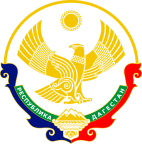 МИНИСТЕРСТВО ОБРАЗОВАНИЯ И НАУКИ РЕСПУБЛИКИ ДАГЕСТАНМКОУ «Бугленская СОШ имени Ш.И.Шихсаидова»Россия, республика  Дагестан, 368210, Буйнакский район село Буглен  ул. Спортивная 6.e-mail: shkola.buglen@mail.ru    ОГРН: 1030500714793   ИНН: 0507009667                                                                                                                                                                                    Утвержден                                                                                                                    директором МКОУ                                                                                                                      «Бугленская СОШ                                                                                                         им. Ш.И.ШИХСАИДОВА»                                                                                                       ________А.А.Джаватовой                                                                                                               «__»______2018ГОД.План мероприятий       по проведению месячника по антитеррористическому воспитанию                   в МКОУ«Бугленская СОШ имени Ш.И.ШИХСАИДОВА»                                           с 01.10.2018 г. – 31.10.2018 г.  Заместитель директора по ВР_______________Джахбарова Д.ГАнализ работы месячника «ЭКСТРЕМИЗМУ- НЕТ!»по профилактике терроризма и экстремизма среди несовершеннолетних МКОУ «Бугленская СОШ. имени Ш.И.Шихсаидова»                                                  за 2018– 2019 учебный год. Одним из важнейших направлений профилактической работы школы является профилактика экстремизма и терроризма среди учащихся. Учащиеся должны хорошо разбираться в этих вопросах, поэтому очень часто темами классных часов становятся: «Мы за мир на земле». Мы понимаем, что угроза терроризма будет существовать до тех пор, пока мы все вместе не начнем этому противостоять».  Целью мероприятий, проводимых МКОУ «Бугленская СОШ» по профилактике терроризма и экстремизма было:Обеспечение безопасности обучающихся во время их трудовой и учебной деятельности путем повышения безопасности их жизнедеятельности.Задачи:Воспитание учащихся в духе миролюбия, веротерпимости и толерантности;
2. Формирование норм социального поведения, характерного для гражданского общества;
3. Через воспитательные мероприятия повышение роли семьи в формировании у детей норм толерантности;
4. Развитие идей толерантности, противодействия экстремизму через детскую общественную организацию, ученическое самоуправление; 
5. Практическая проверка готовности учащихся действовать в экстремальных ситуациях.В своей деятельности по обеспечению безопасности, антитеррористической защите и противодействию идеологии терроризма руководствуемся положениями Федеральных законов, приказом Министерство образования РД, программой профилактики терроризма экстремизма на территории  Республики  Дагестана 2015- 2020 годы, единой концепцией духовно-нравственного воспитания и развития подрастающего поколения  Республики Дагестан.Основные проведенные мероприятия по борьбе с терроризмом и противодействию экстремизму:- Организован пропускной режим в учреждение, который осуществляется дежурными учителями и сторожами.- Проводится ежедневный обход зданий и сооружений, с целью обнаружения посторонних предметов, проверка целостности ограждения, наличие замков на здании школы, проверка чердаков.- Установлена кнопка тревожной сигнализации и экстренного вызова милиции с выводом на пульт ПЦО ОВД при УВД Буйнакского муниципального района.С целью совершенствования организации деятельности школы по противодействию терроризму в октябре в МКОУ «Бугленская СОШ» проведен семинар среди педагогов на тему: «Концепция и нормативно – правовая база противодействия терроризму в  Республике Дагестан».Проведен Круглый стол на тему: «Духовно – нравственные основы противодействия терроризму» среди учащихся 10-11 классов.Целью данного мероприятия являлось обсуждению проблемных тем; умение вести диалог, проявлять уважительное и толерантное отношение друг другу.Форма занятия предполагает самостоятельную подготовку учащихся докладов (от каждого класса) и электронных презентаций по основному вопросу. В конце занятия подвели итоги работы «круглого стола», сформулированы основные выводы и оценена работа учащихся.Темы докладов:1. Роль семьи в духовном возрождении России (10 класс);2. Причины возникновения терроризма в религиозной и духовной жизни (11 класс).Совместно с родителями, педагогами и учащимися МКОУ «Бугленская СОШ» проведена конференция по теме: «Роль патриотизма в обеспечении национальной безопасности  Республики Дагаестан в условиях террористических угроз».В ходе конференции выступал с обращением руководитель безопасности Шанавазов С.ФВ своем обращении  Джабраил- гьажи сказал, что с позиций междисциплинарного подхода рассматривается взаимосвязь двух общих категорий — патриотизма и национальной безопасности. Актуальность и общественная значимость данного вопроса очень велика. Формирование у нас и у детей внутренней потребности в толерантном поведении к людям других национальностей, на основе ценностей многонационального российского общества, культурного самосознания, принципов соблюдения прав и свобод человека – самая главная задача.Беседа на тему: «Уважительное отношение к пророку и его потомкам и наследникам»;Беседа на тему: «Отношение Ислама к окружающей среде»;Беседа на тему: «Забота Ислама о чистоте и здоровье человека»;Беседа на тему: «Влияние мусульманских ритуалов на здоровье человека»;Форма занятия предполагает самостоятельную подготовку учащихся может быть вовлечена в деятельность экстремистских организаций через Интернет, где они могут столкнуться с вредным воздействием. И с этим надо бороться через просвещение. Только лишь силовой метод борьбы не приводит к эффективному решению этой проблемы, нужно вести борьбу против этого явления, просвещать нашу молодежь, дать им истинные религиозные знания.Также классными руководителями в течении учебного года проводились классные часы по предупреждению фактов националистического или религиозного экстремизма, направленные на воспитание толерантности.Включены в содержание учебных предметов (обществознание, история и др.) темы по профилактике экстремистских проявлений, формировании законопослушного толерантного поведения обучающихся. На уроках истории для учащихся 5-7 классов проведены уроки памяти и мужества «Всемирный день борьбы с терроризмом», для учащихся 8- 11 классов проведены уроки по теме: «Страшная истина терроризма».Регулярно проводятся инструктажи с педагогами школы и обучающимися попроявлению бдительности к бесхозным предметам и в случаи возникновения ЧС.Проводится периодическая проверка наличия и исправности средств пожаротушения.Отсутствие проявлений экстремистского характера среди учащихся школы свидетельствует об успешности воспитательно- профилактической работы.Определены цели и задачи на 2018-2019 учебный год:Цель: обеспечить условия для целенаправленной воспитательной работы по профилактике терроризма, а также формирования установок толерантного сознания среди учащихся школы.Задачи:воспитание у учащихся стойкого понятия, что Конституция РФ – основной закон государства;формирование норм социального поведения, характерного для гражданского общества;через воспитательные мероприятия повышать роль семьи в формировании у детей норм толерантности и снижение социальной напряженности в обществе;                      Зам. директора по ВР: _________		Джахбарова Д.Г.Беседа на тему: Терроризм-угроза жизни, государству»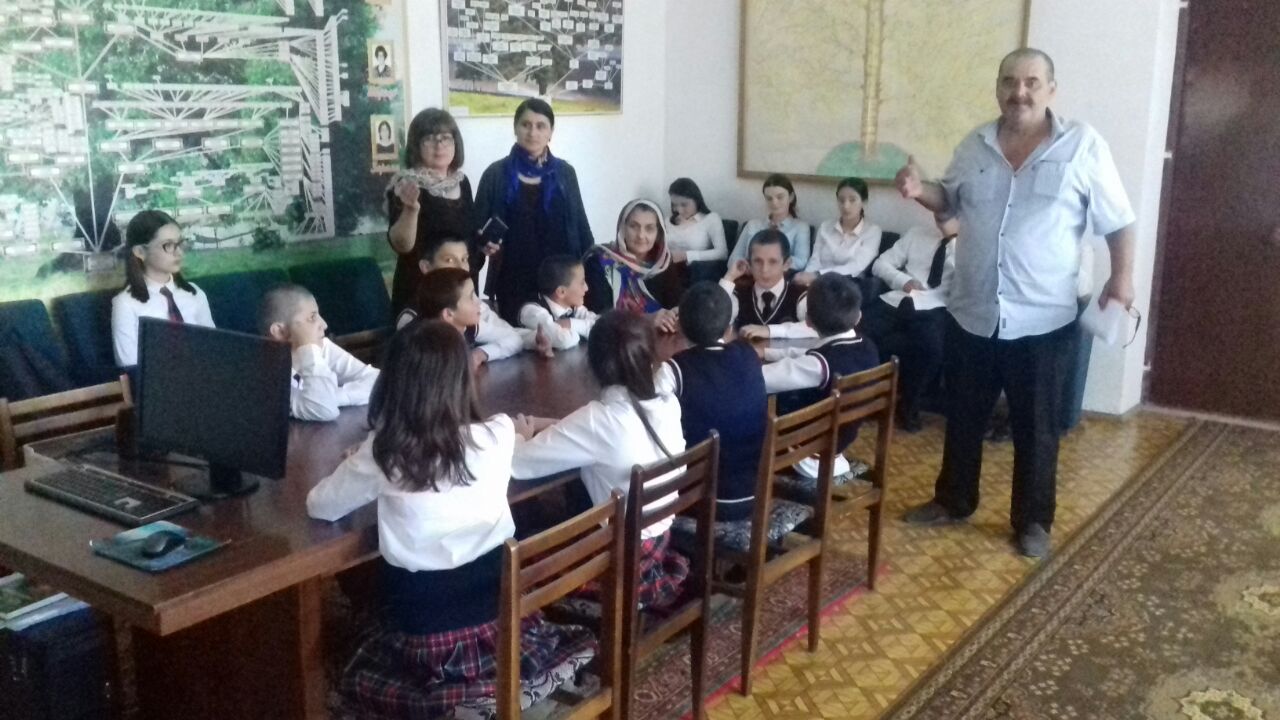 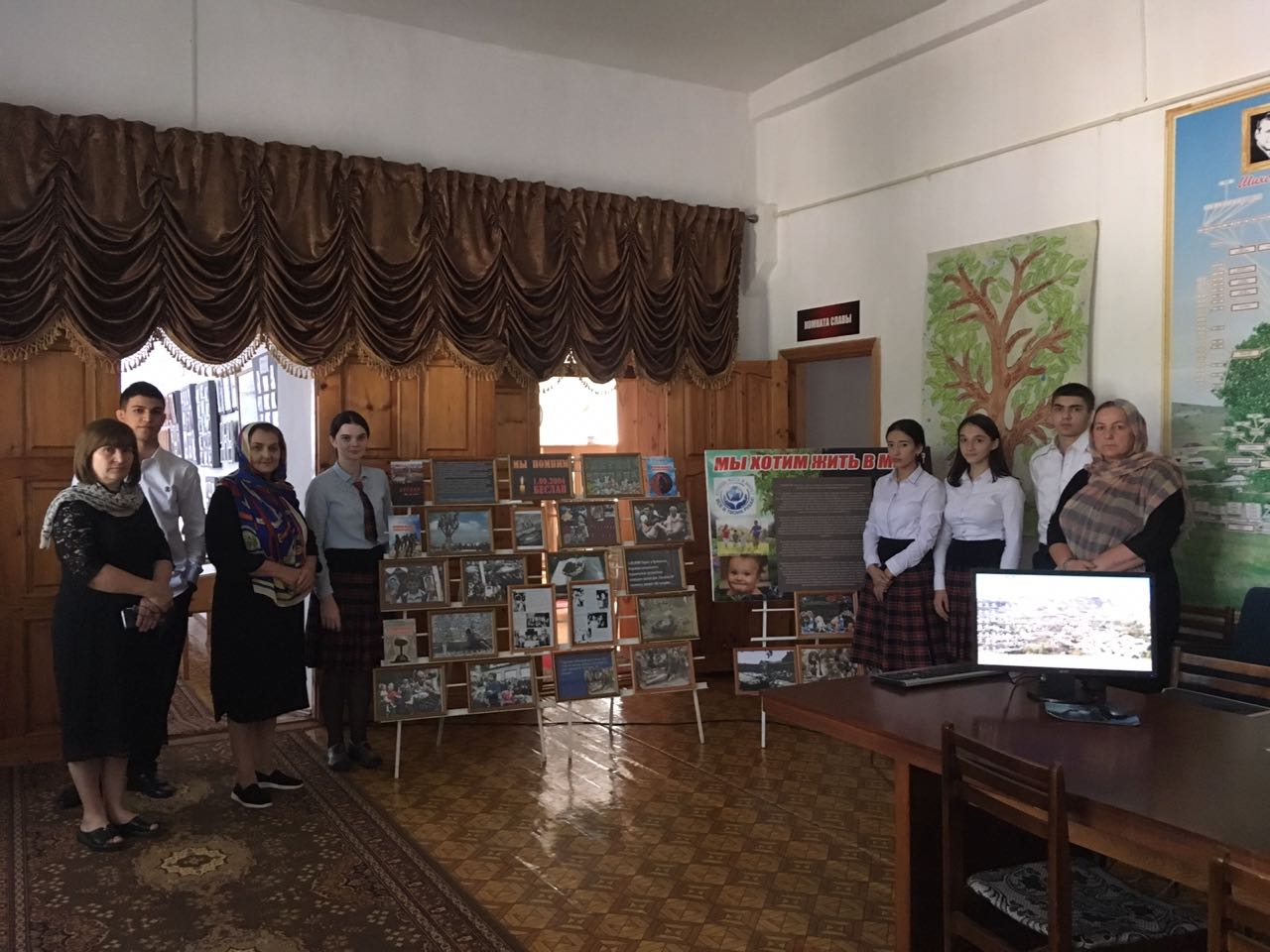 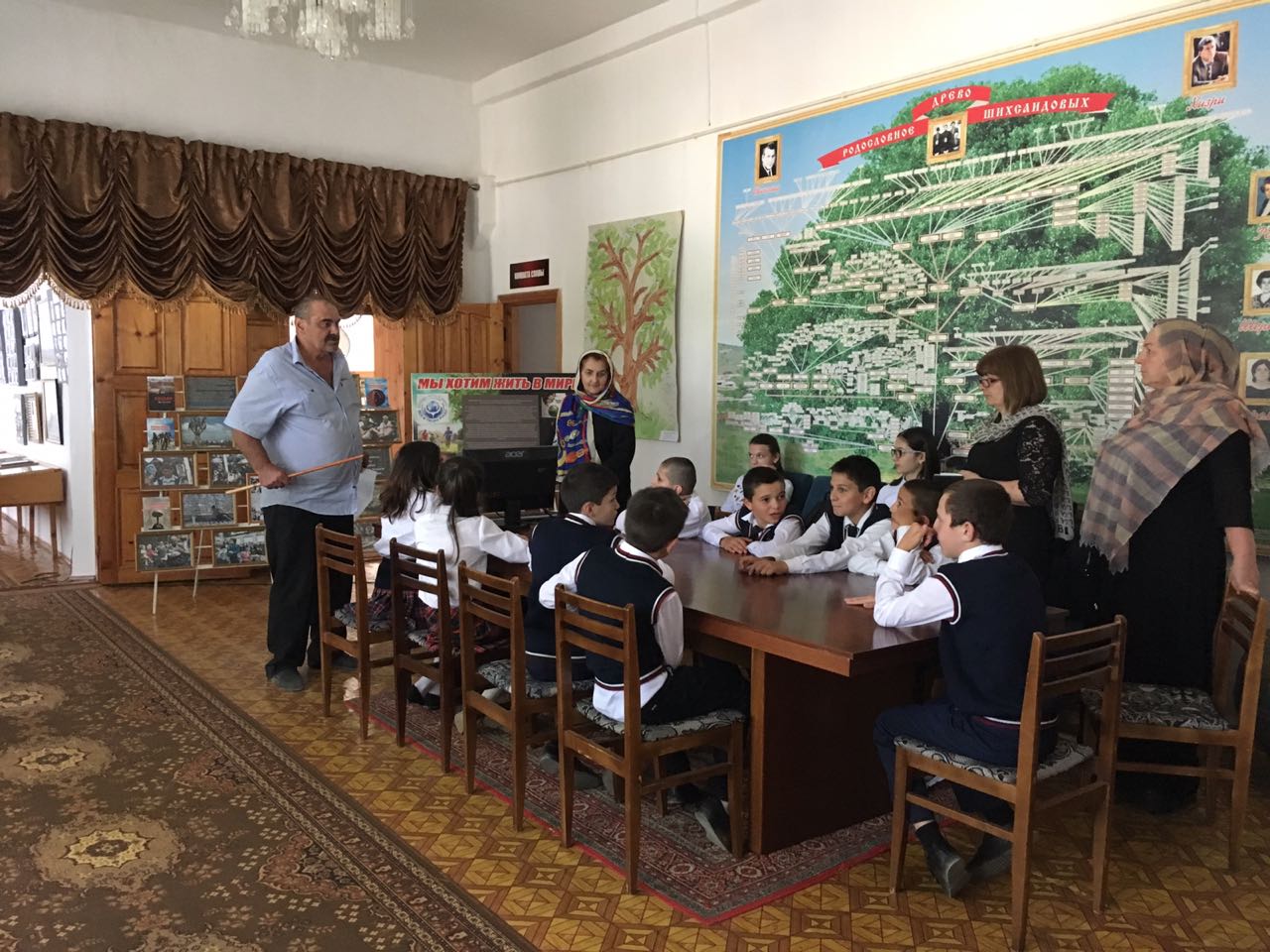 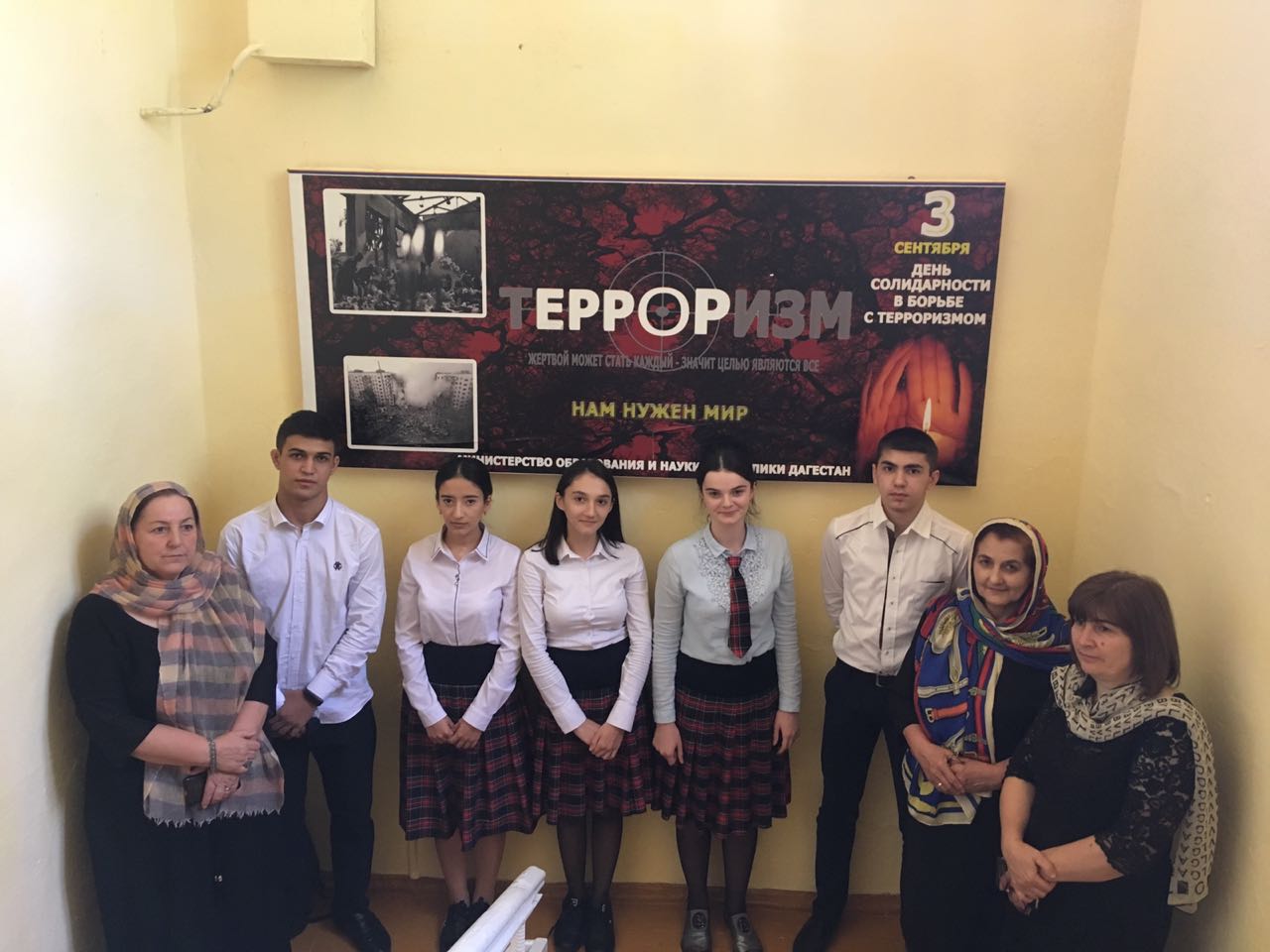 КЛК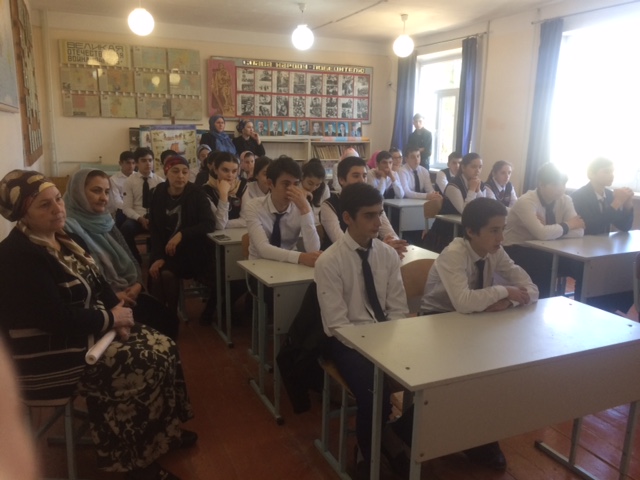 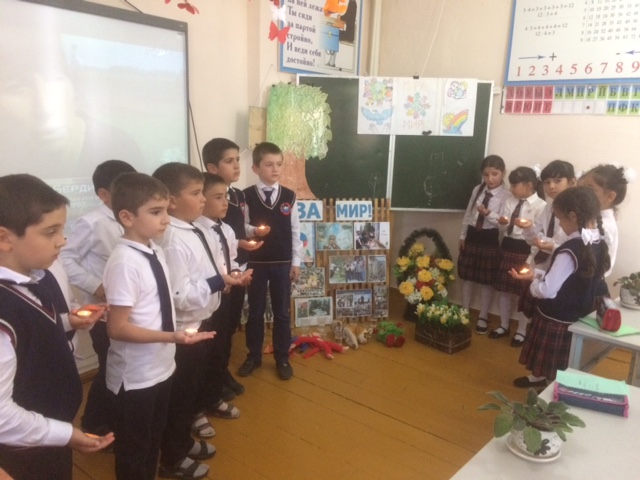 ОТРЫТЫЙ КЛАССНЫЙ ЧАС во  2 "А" классе "МЫ ЗА МИР!", классный руководитель Бийболатова С.В.ОБЩЕШКОЛЬНОЕ МЕРОПРИЯТИЕ КО ДНЮ НАРОДНОГО ЕДИНСТВА. 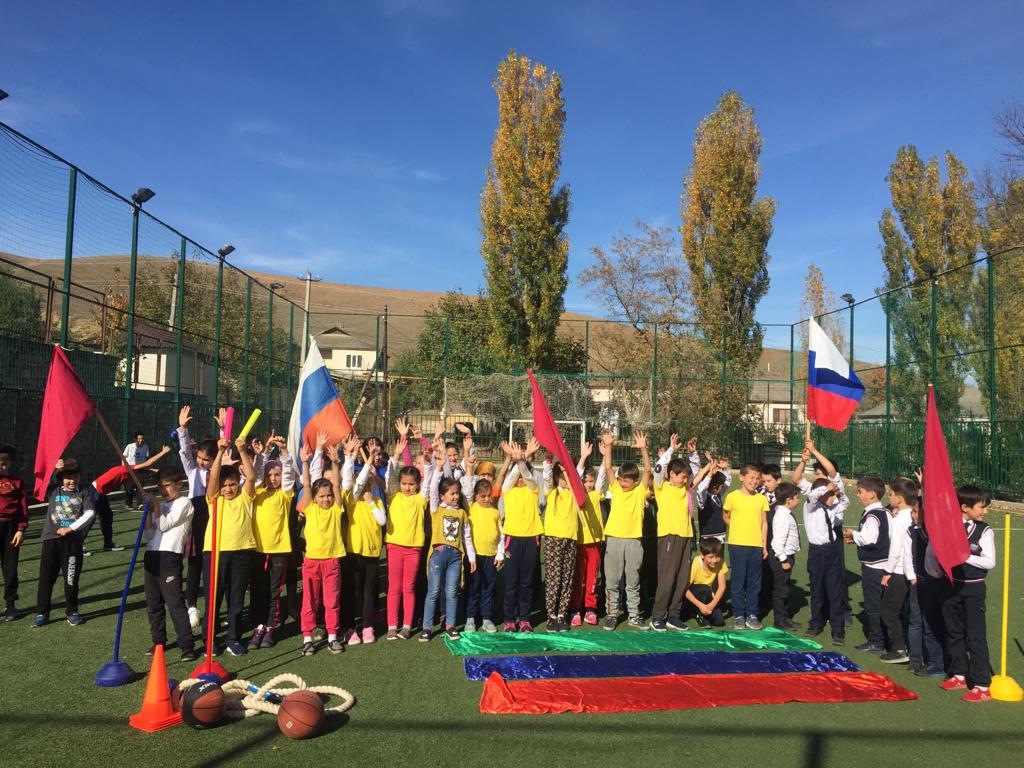 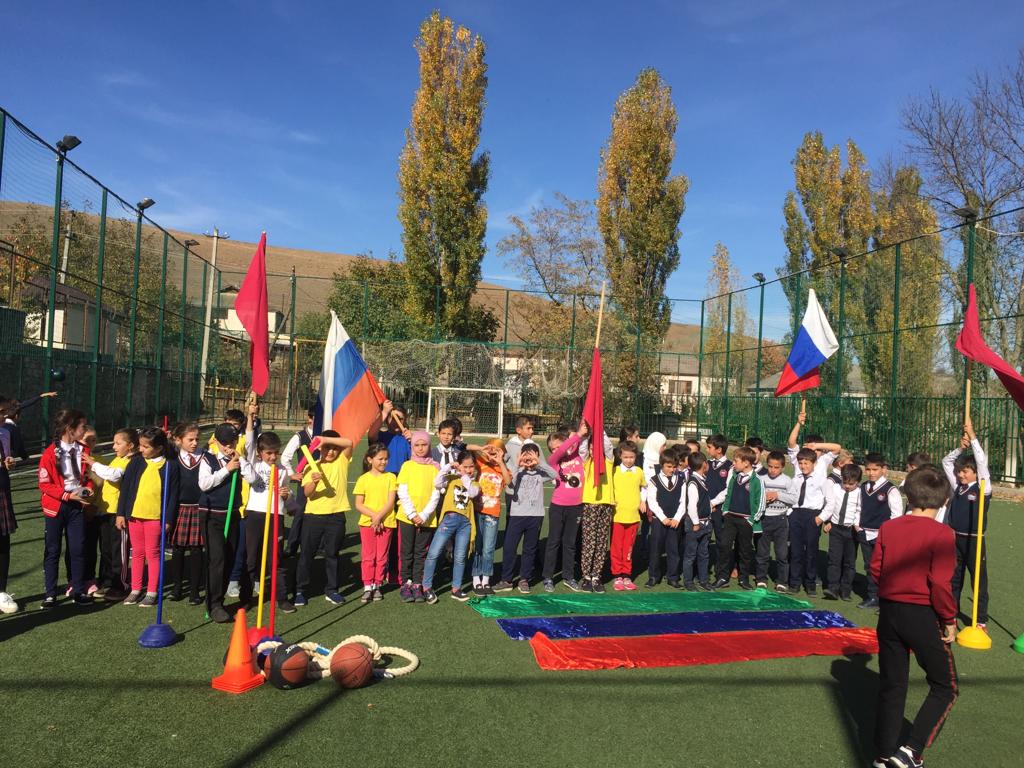 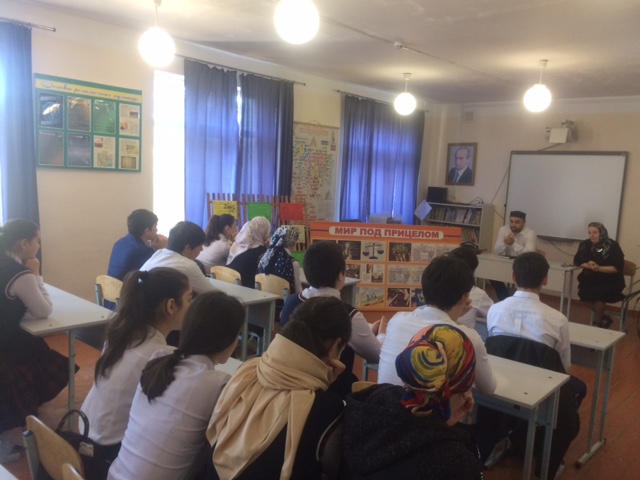 Встреча –беседа с  представителем духовного управления Буйнакского района Джабраил -гьажи БОГАТЫРЕВЫМ на тему "Уважительное отношение к родителям в исламе"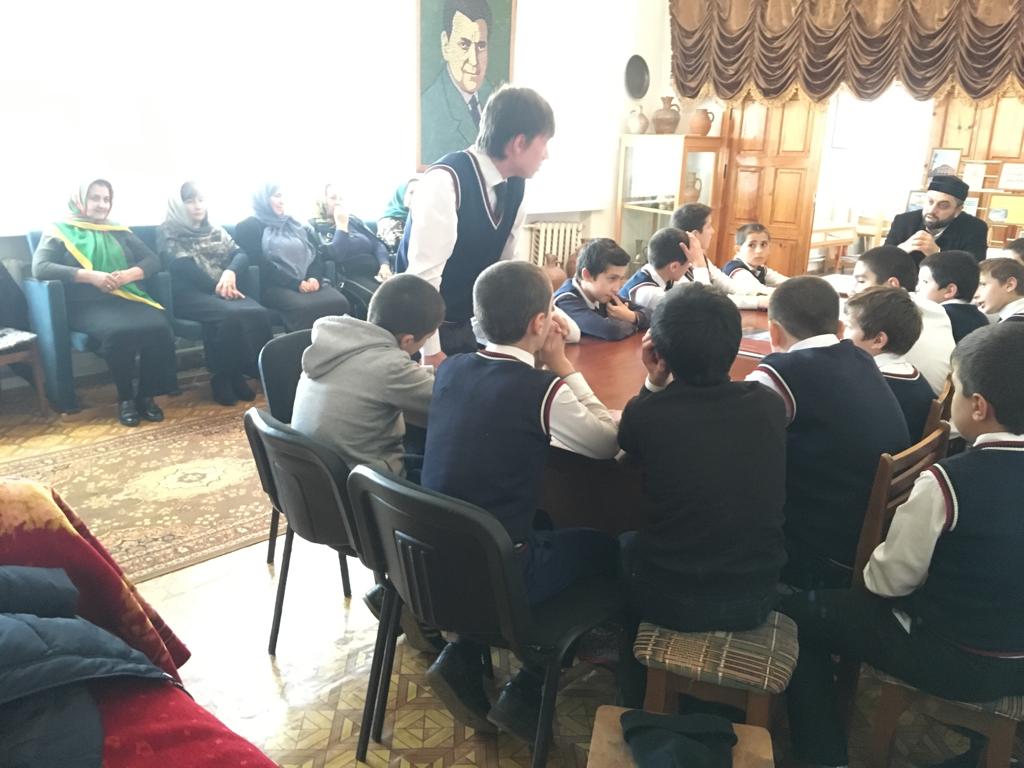 КРУГЛЫЙ СТОЛ " Уважительное отношение к пророку и его потомкам и наследникам» ПРЕДСТОВИТЕЛЬ ДУХОВНОГО УПРАВЛЕНИЯ  образования Буйнакского района Джабраилом –гьажи Богатыревым.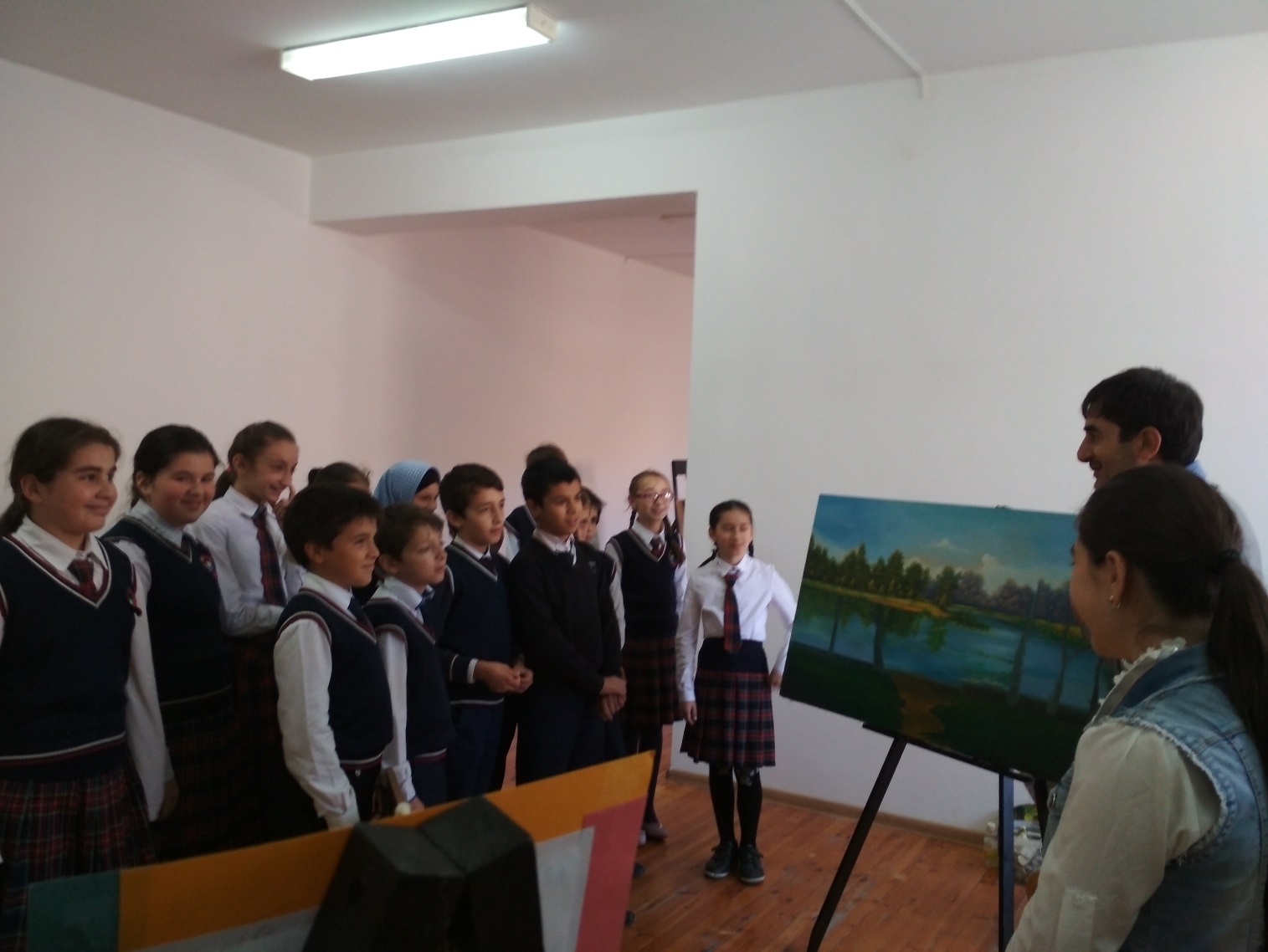 В МАСТЕРСКОЙ ХУДОЖНИКА  ВСТРЕЧА -БЕСЕДА  " КРАСОТА СПАСЕТ МИР!"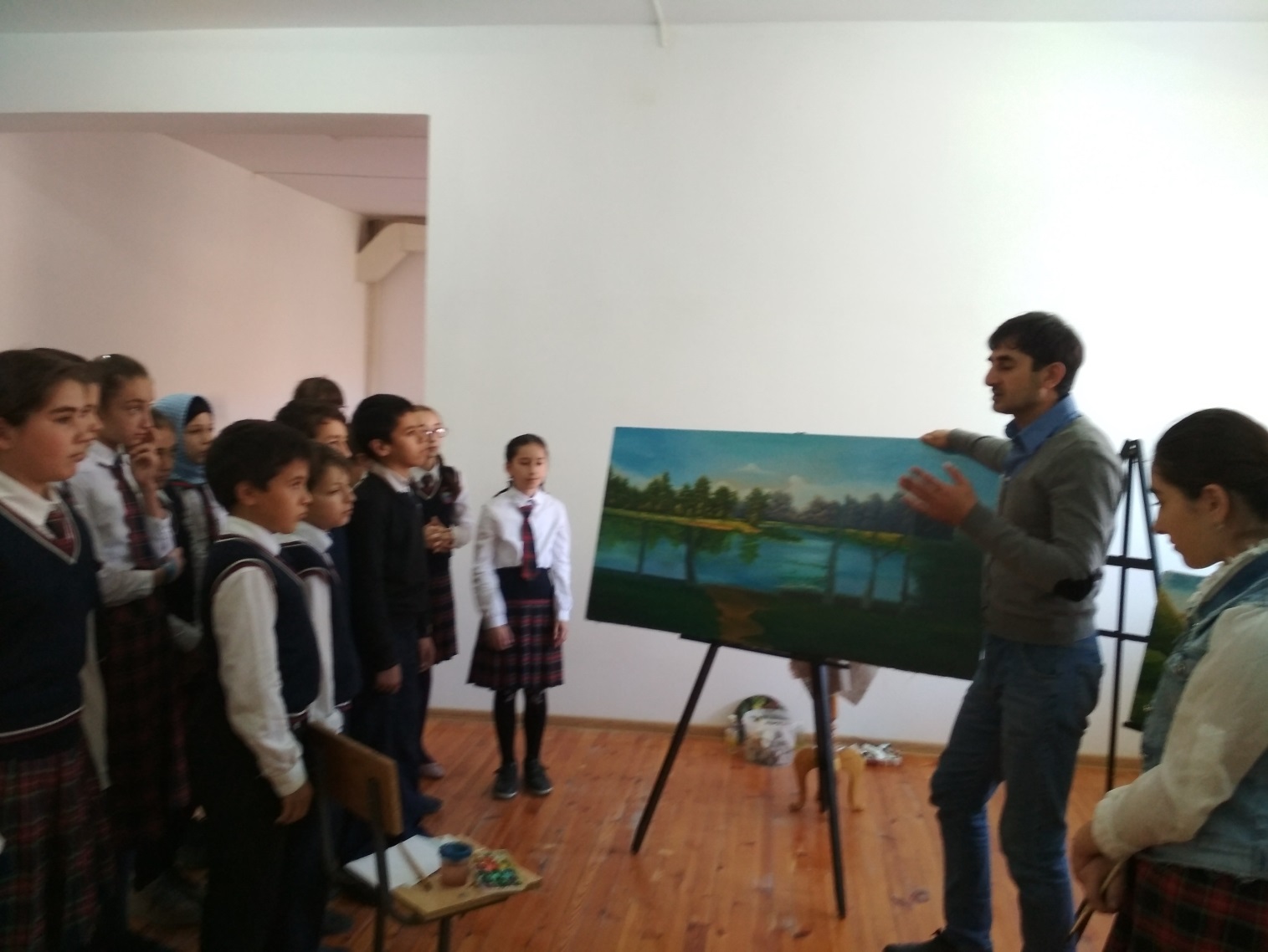 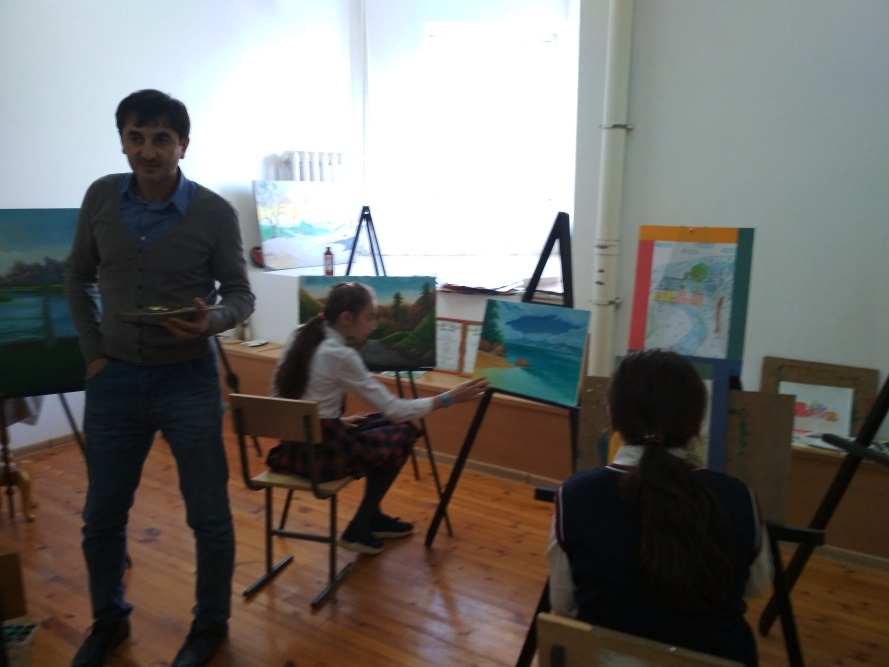 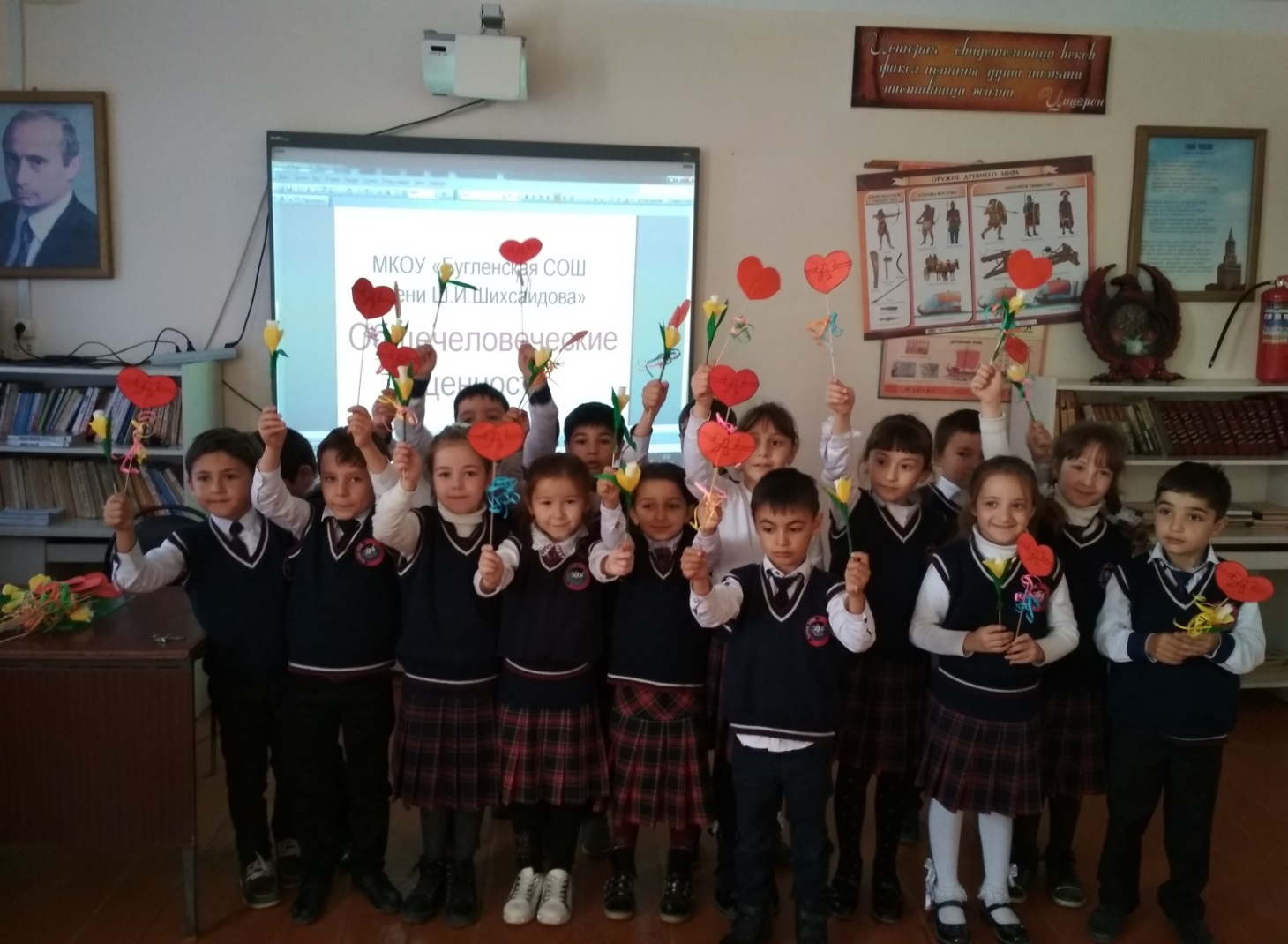 Внеклассное мероприятие в 1 "б" классе "Мы дарим вам свое доброе сердце "Внеклассное мероприятие   во 2 "б"" классе - Поделись своей добротой"- провела заместитель директора по ВР Джахбарова Д.Г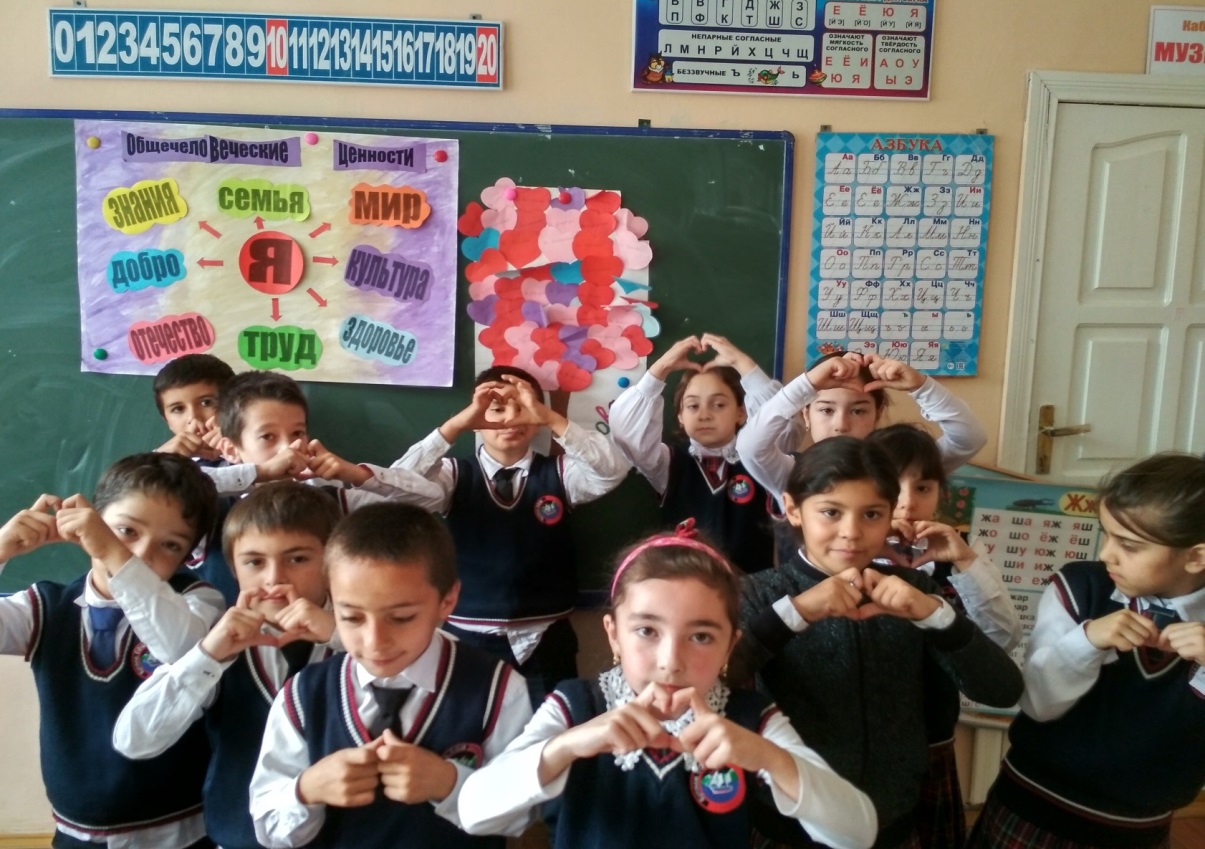 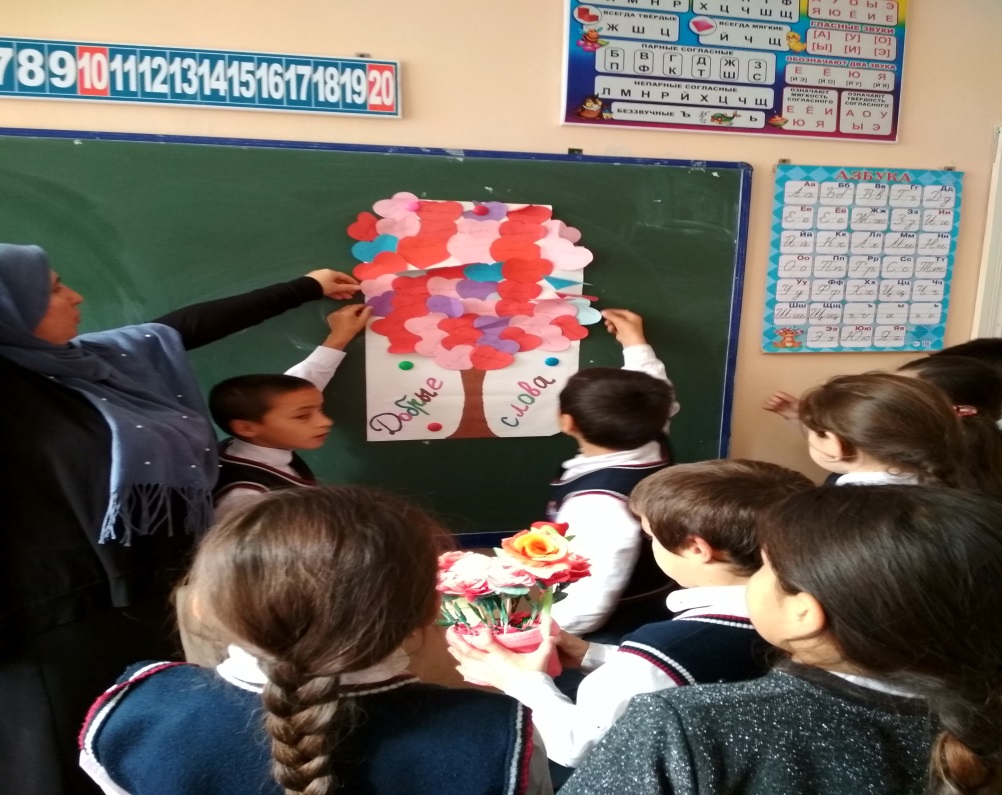 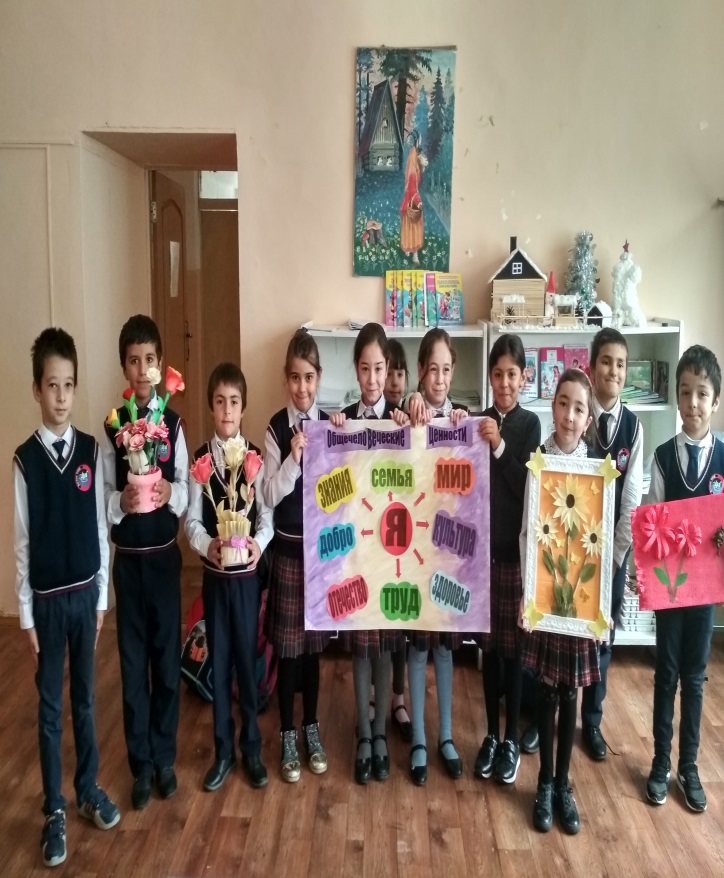 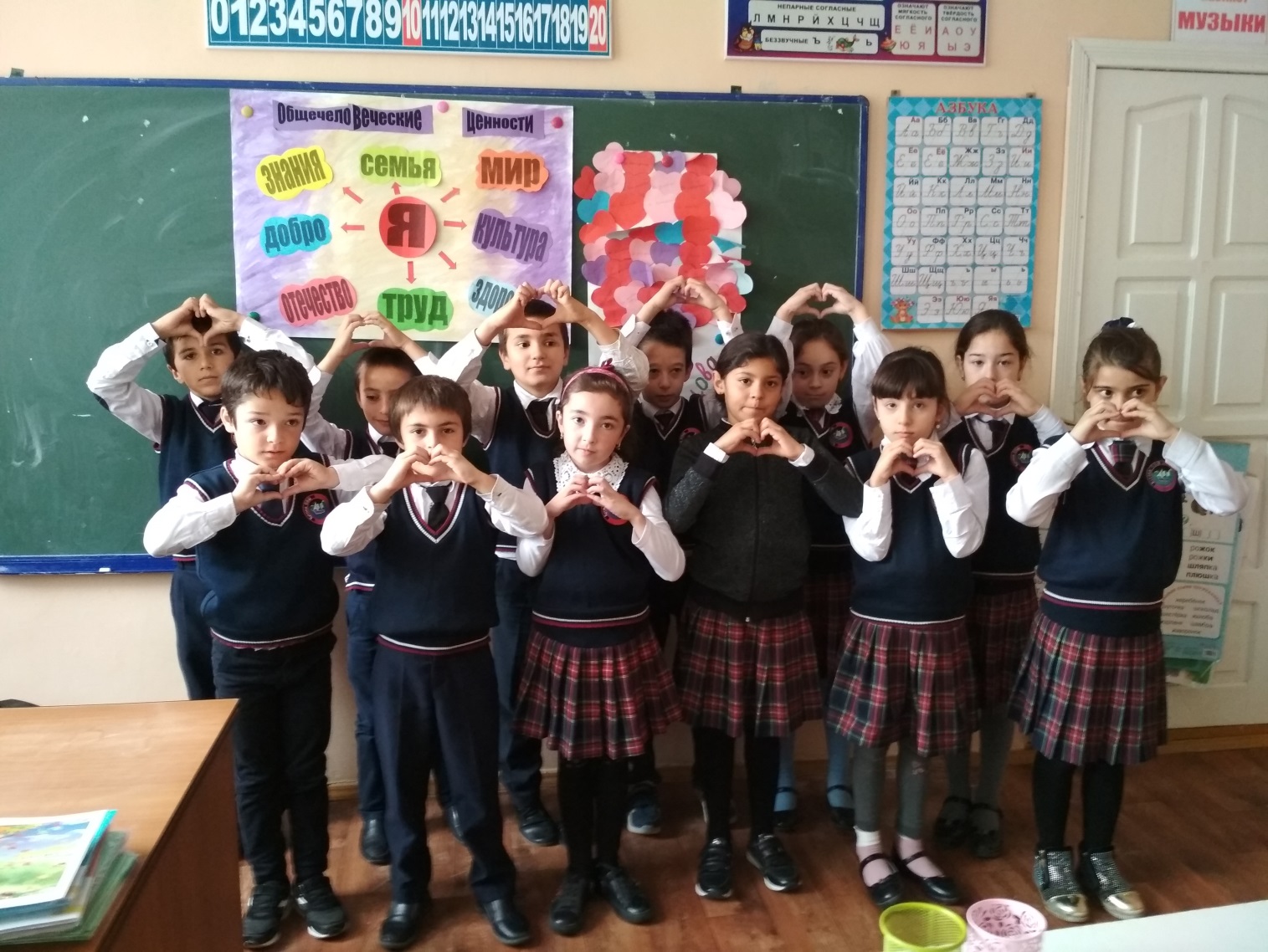 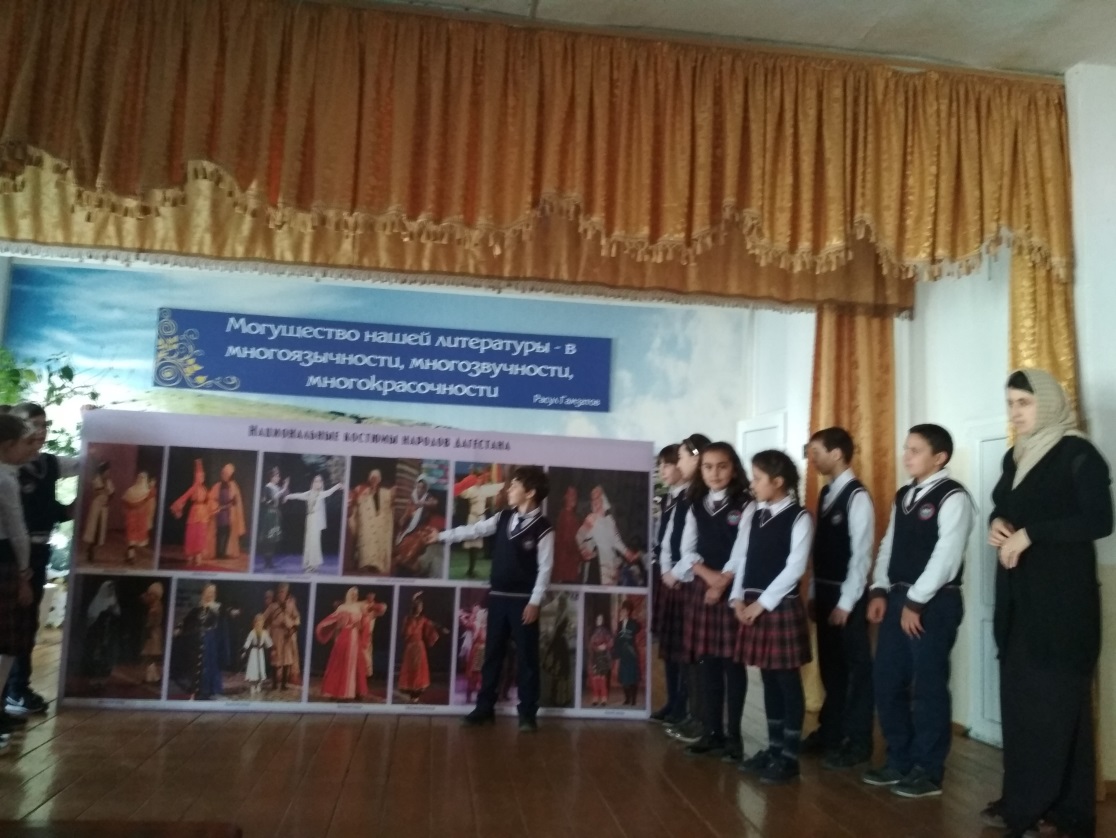 Открытый классный час в 5 классе  "Обычаи и традиции моего народа», классный руководитель Сулейманова Ума Гамзатовна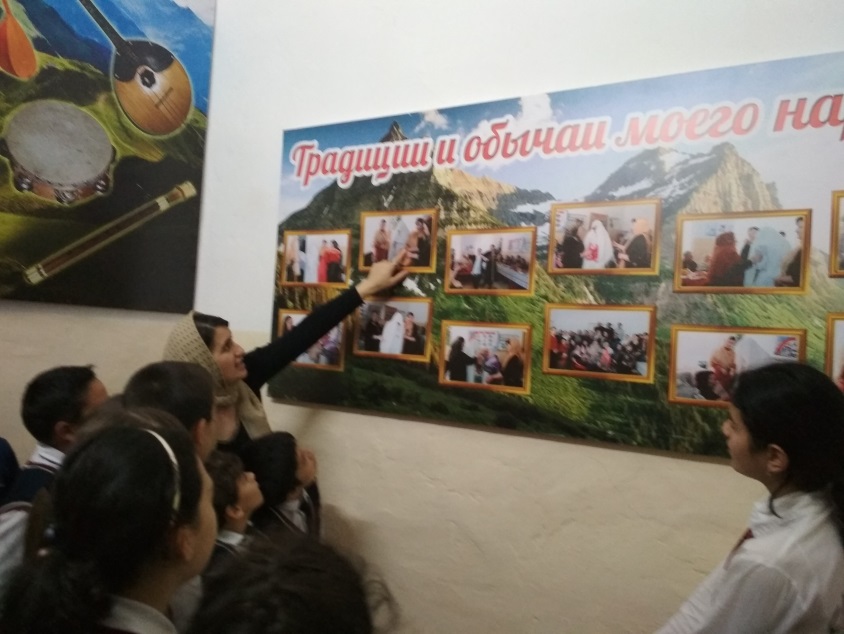 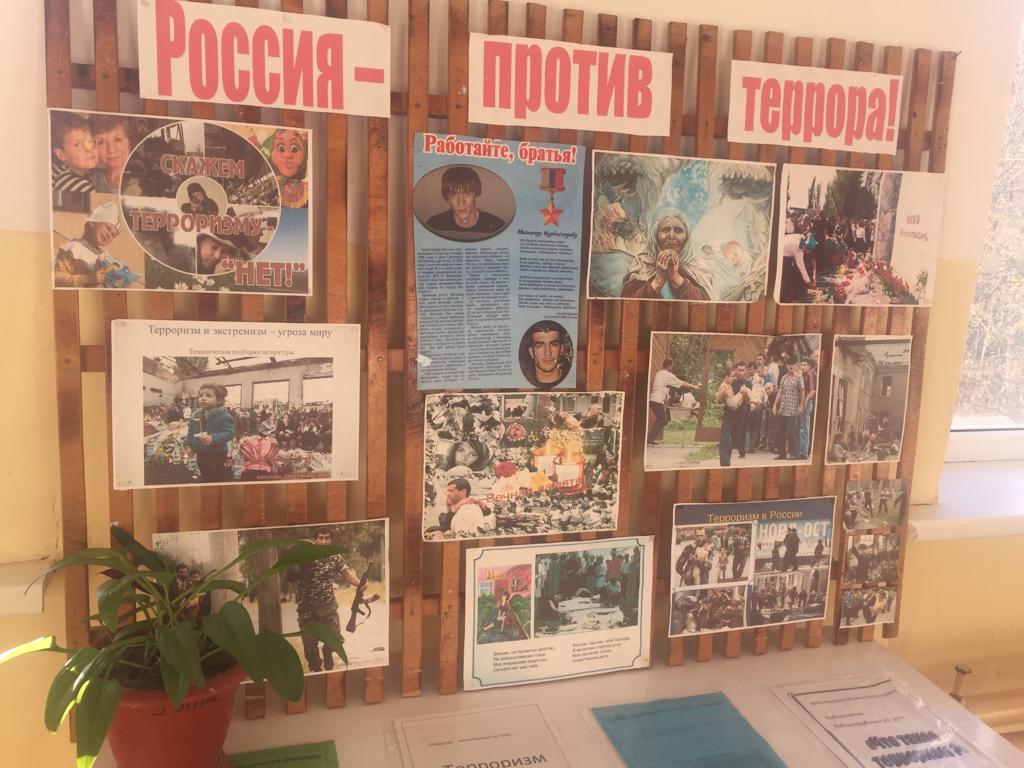 Выпуск стенгазеты «Россия - против террора!»                              «Россия и Дагестан едины»  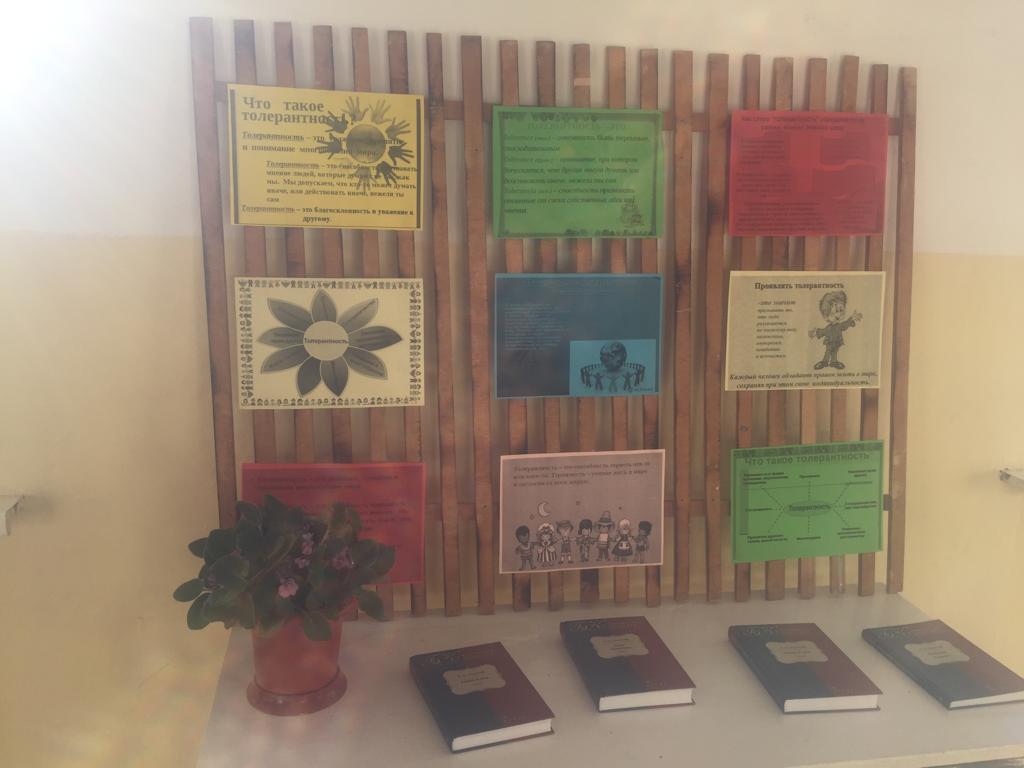 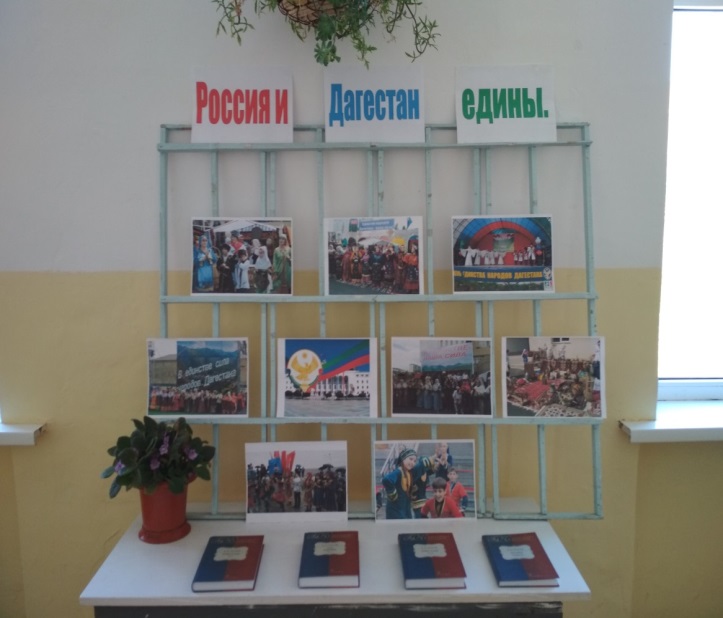 «Толерантность путь к миру»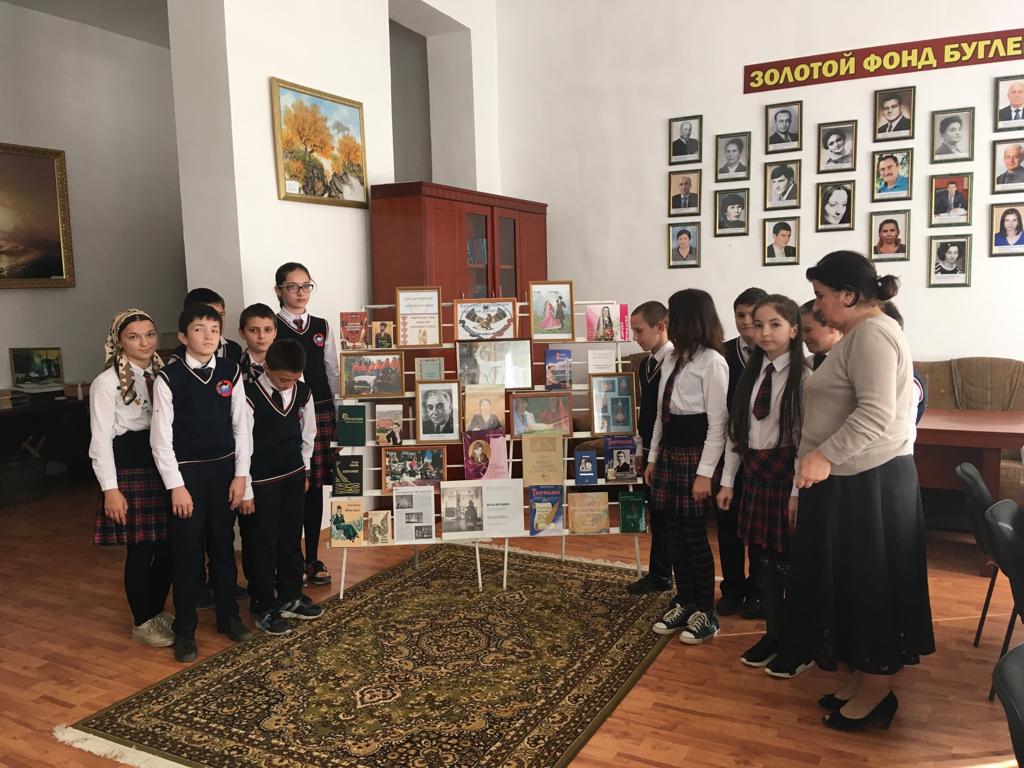 Открытое мероприятие совместно с работниками музея "Культура и традиции народов Дагестана", классный руководитель 6 "б" класса Газанова А.А.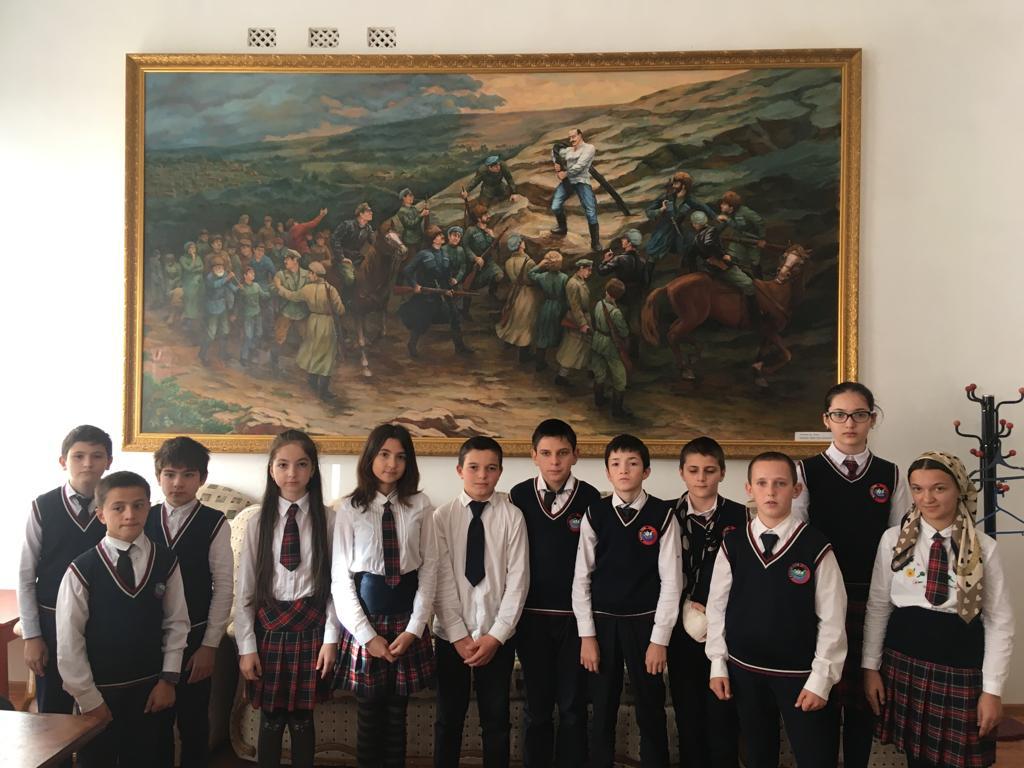 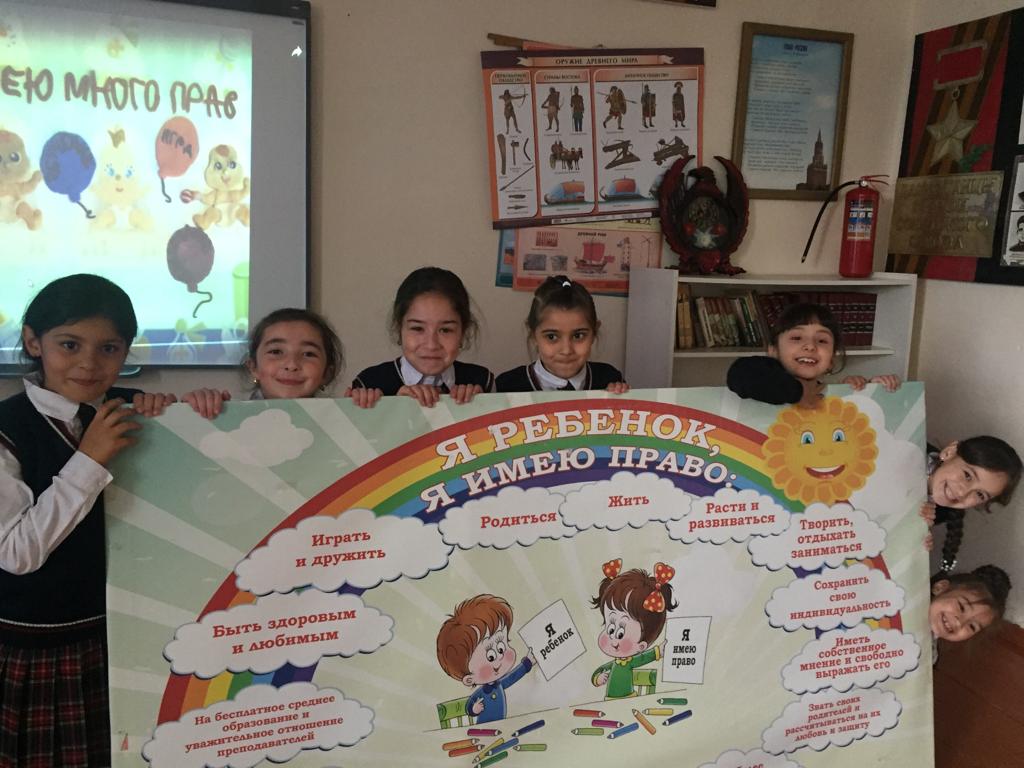 ОТКЫТОЕ ВНЕКЛАСНОЕ МЕРОПРИЯТИЕ  во 2 "б" классе "Я ребенок я имею право", провела заместитель по ВР Джахбарова Д.Г. 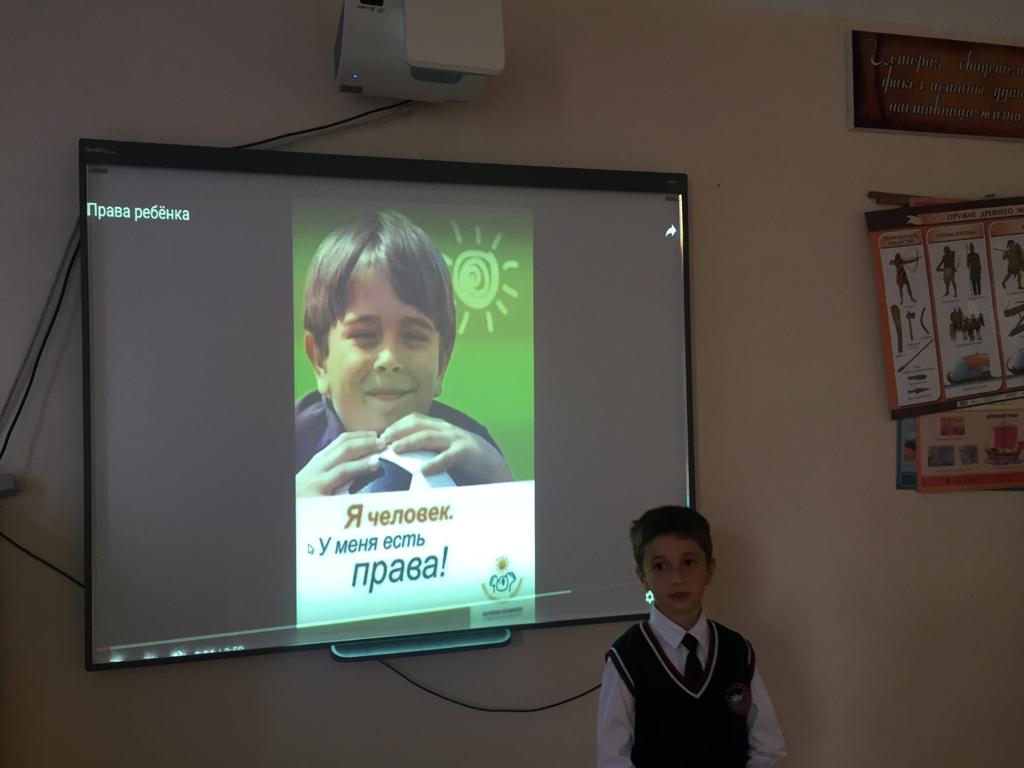 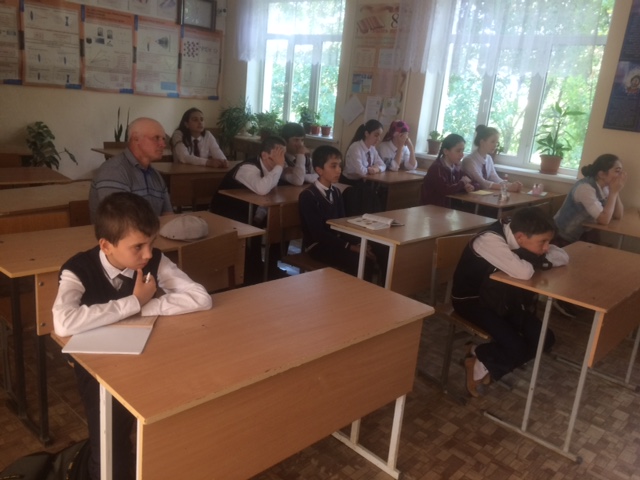 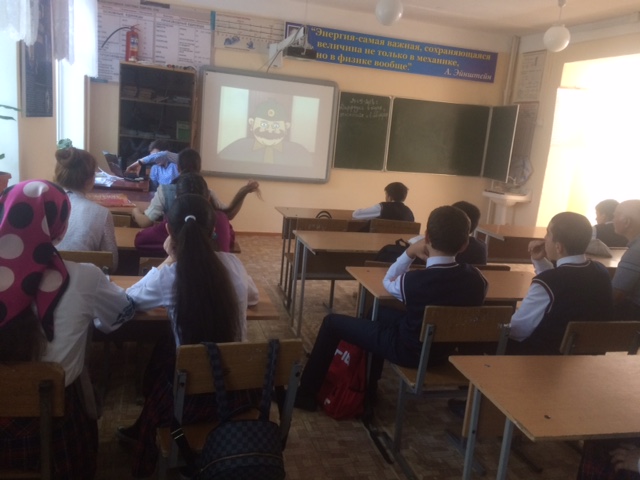 Профилактическая беседа на тему: «Терроризму – нет»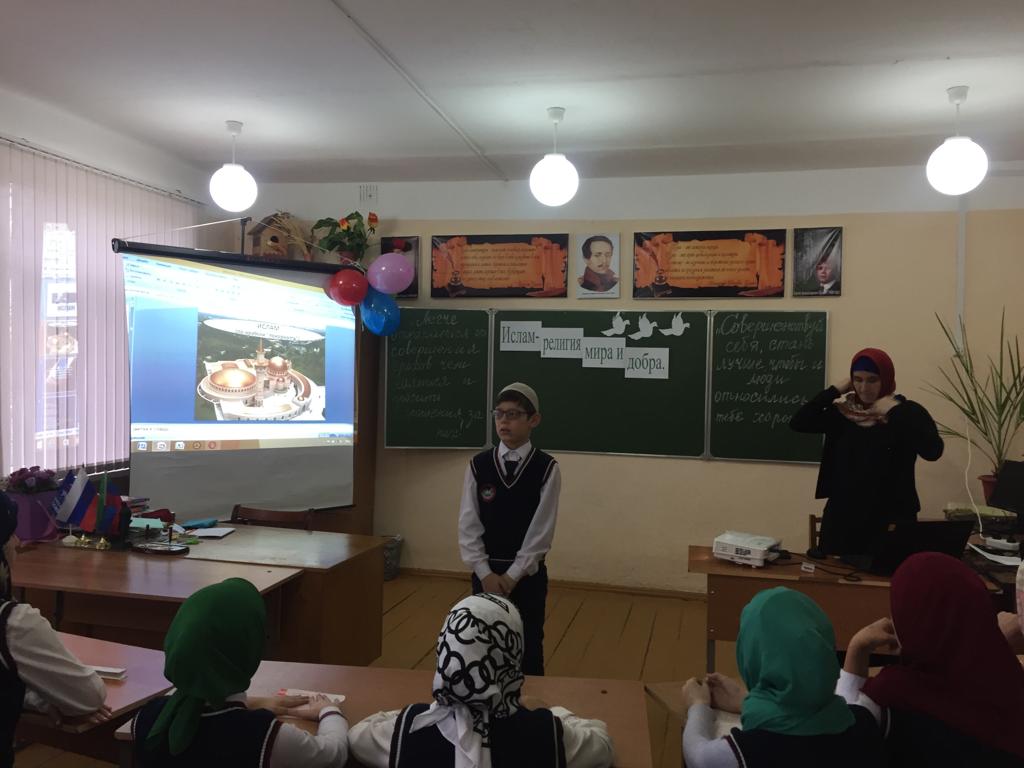 Открытый классный час в 5 классе "Ислам религия мира и добра", классный руководитель Сулейманова У.Г. 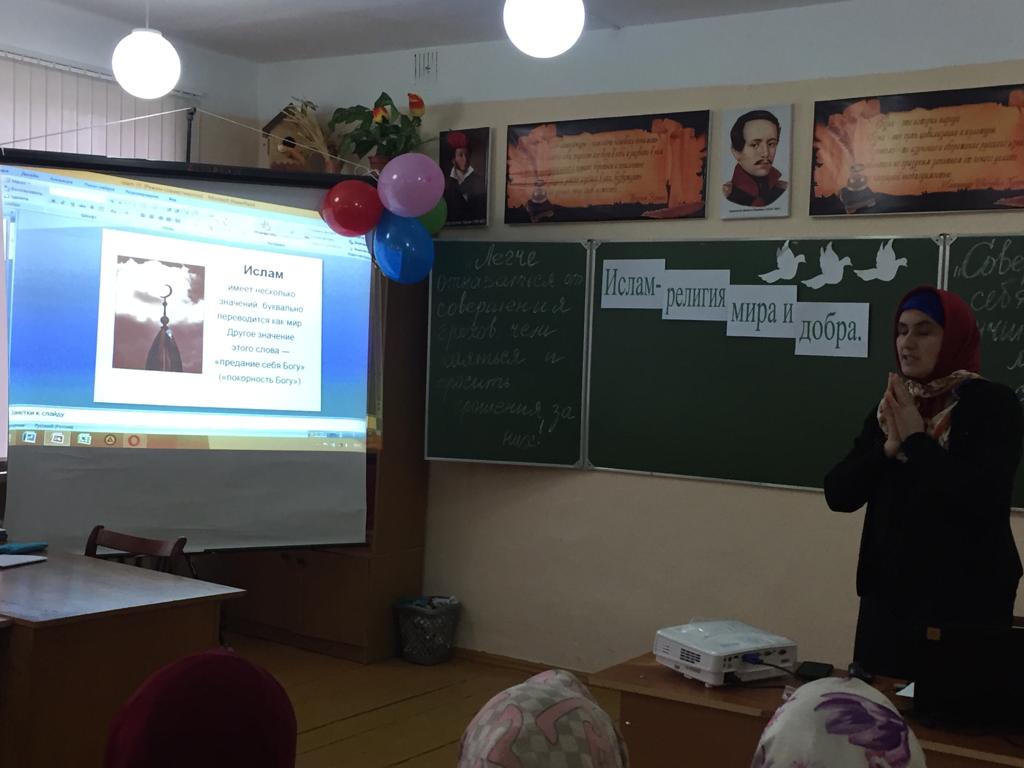 	Открытый классный час в 3 "б" классе Ислам в душе моей", классный руководитель Валиева Р.З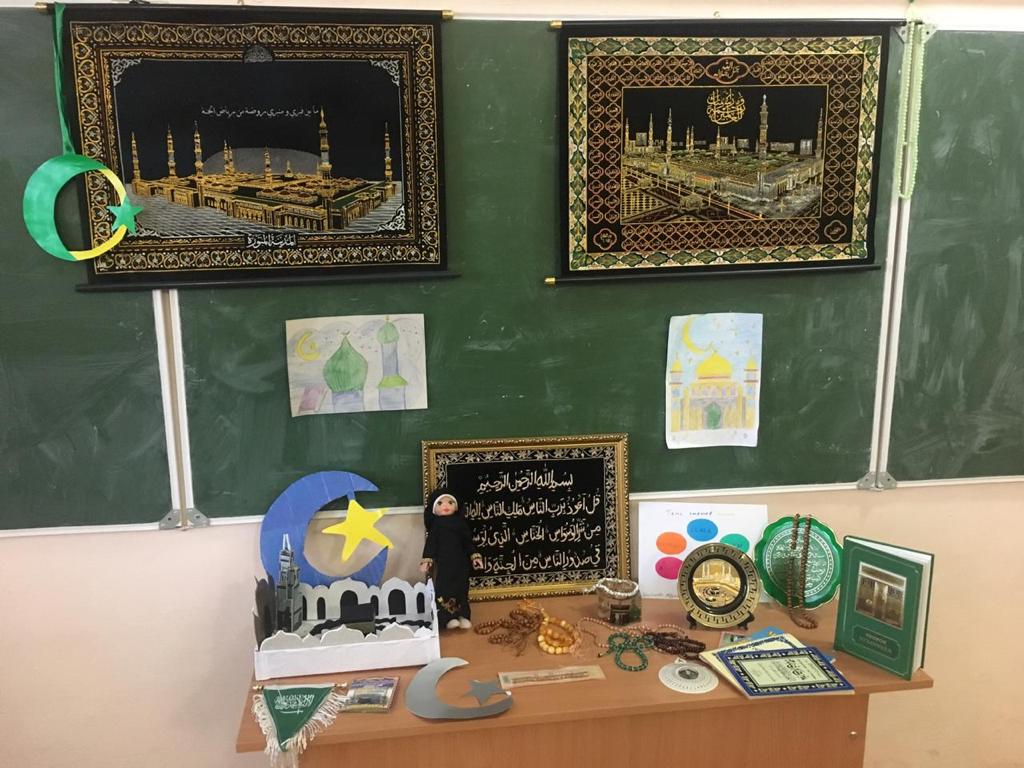 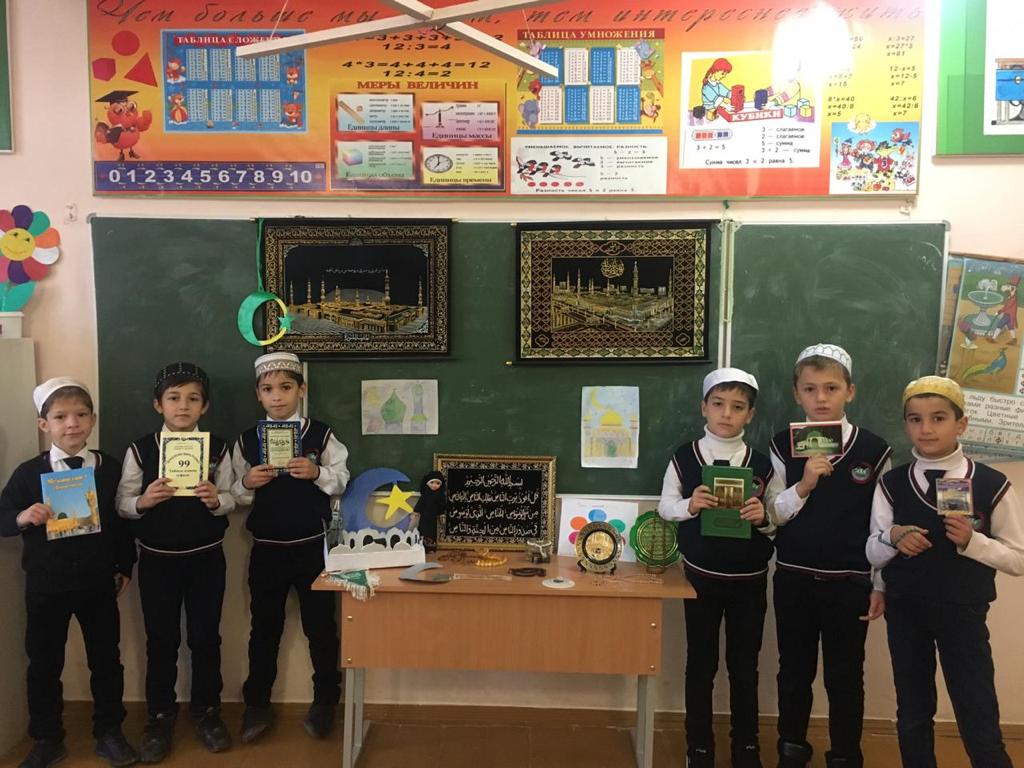 Общешкольное мероприятие "ДЕНЬ единства народов Дагестана"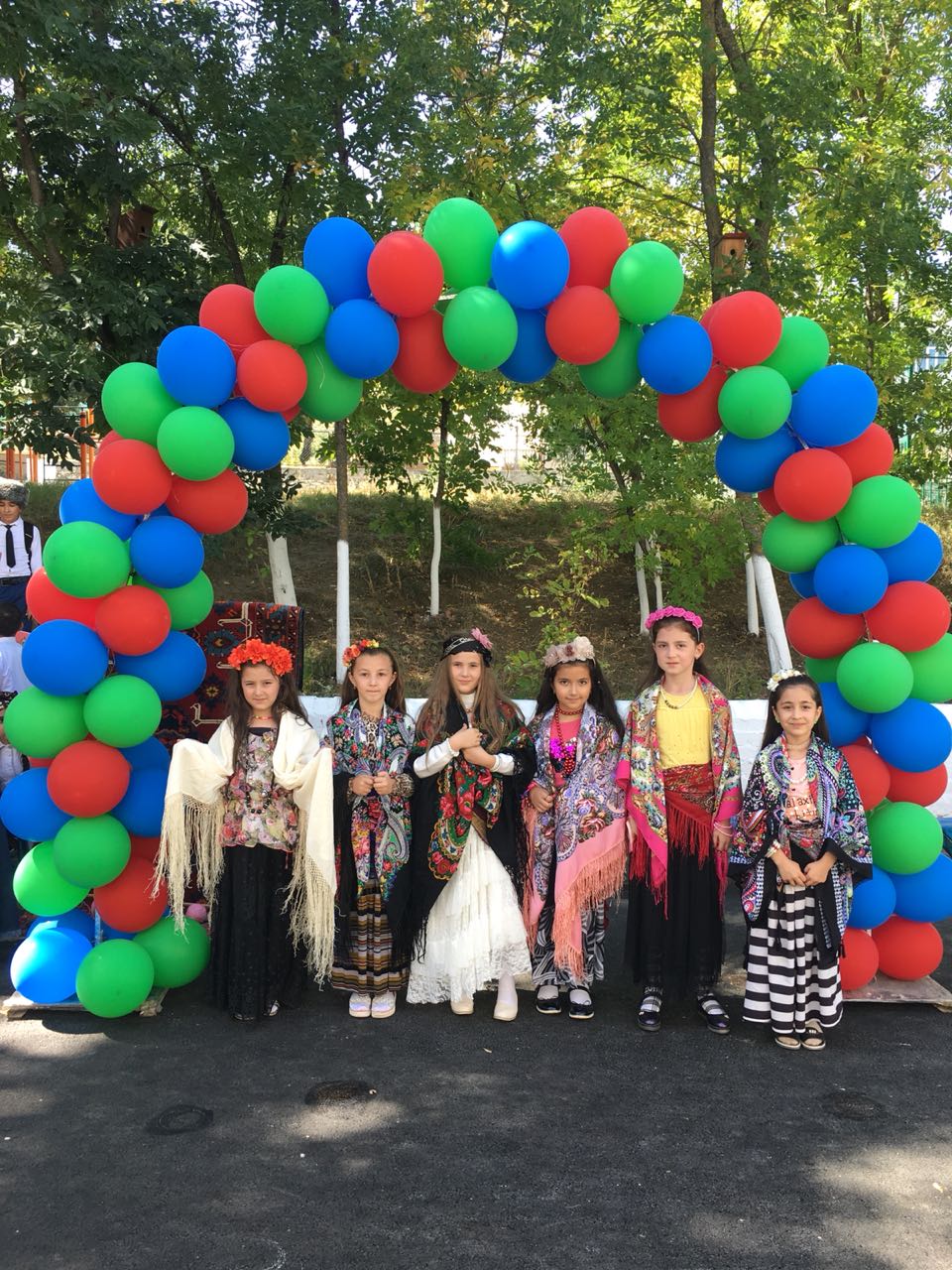 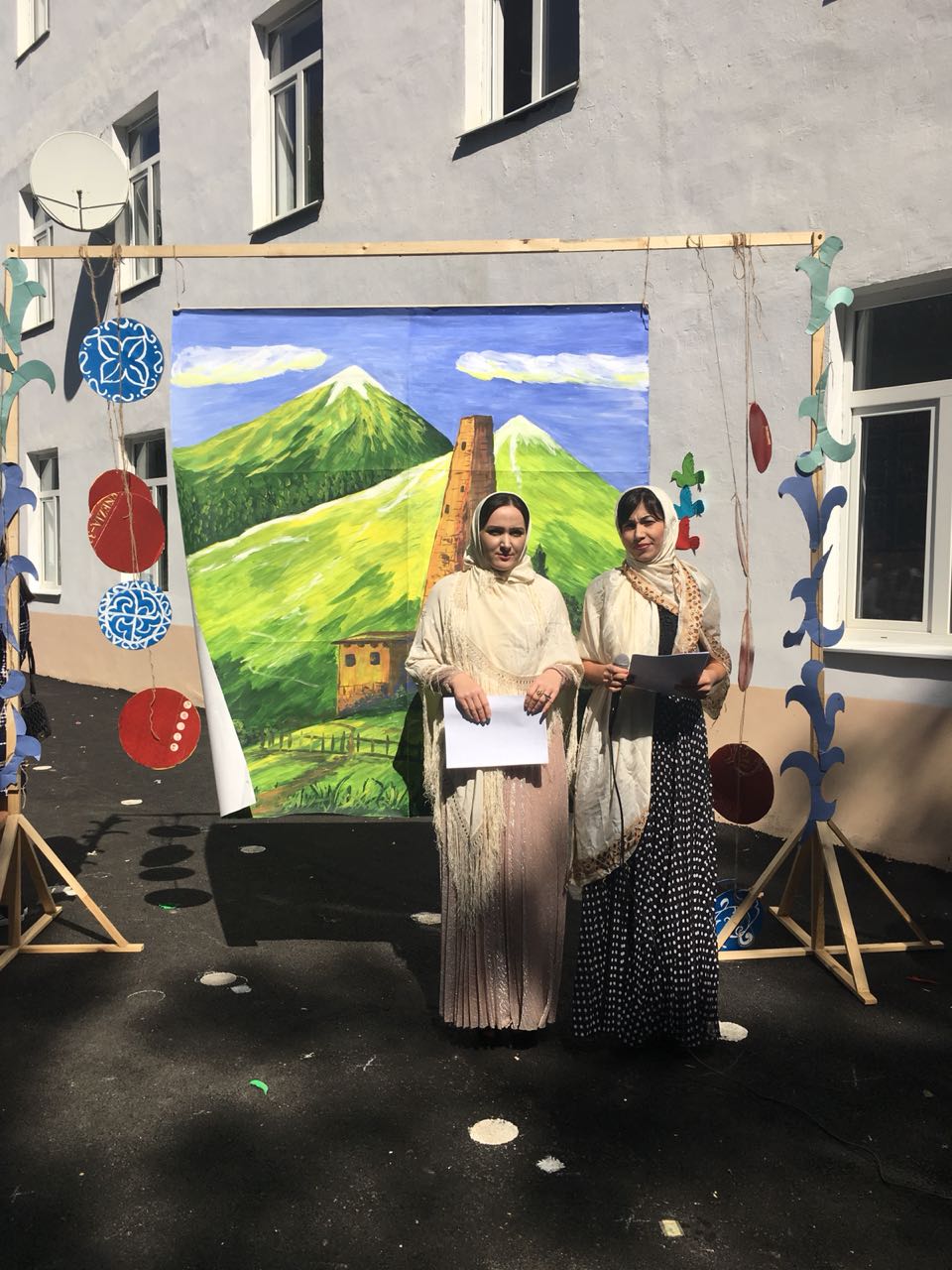 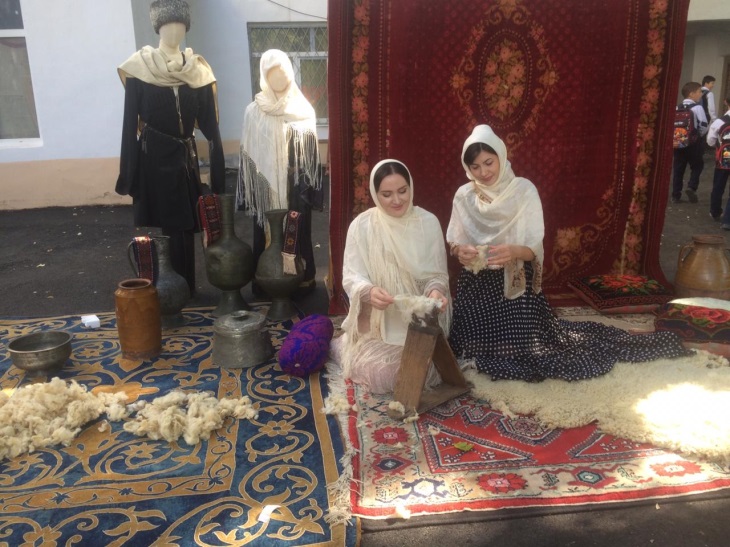 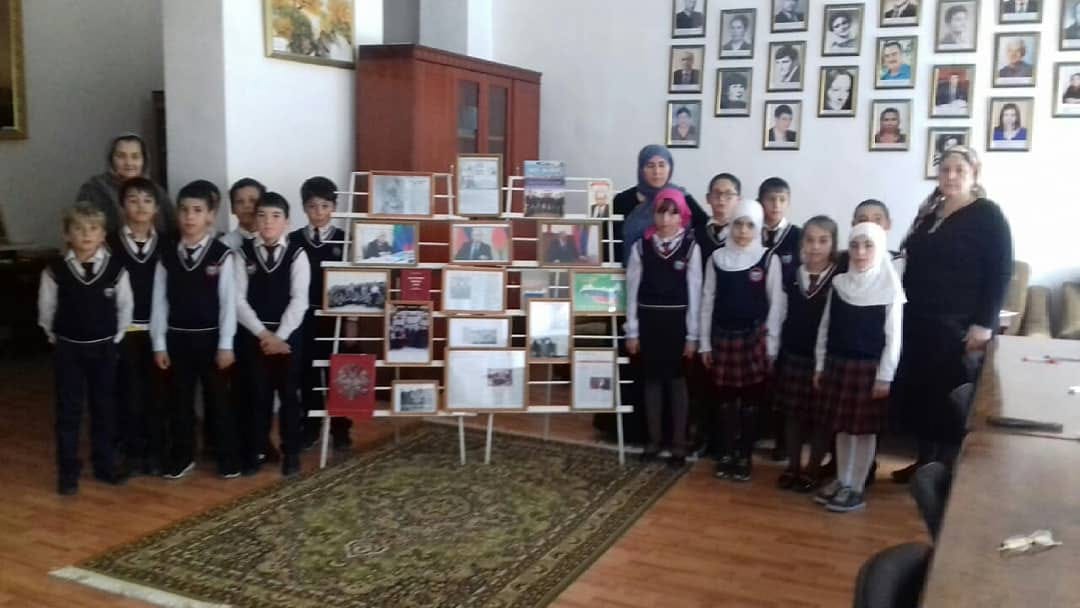 4-ноября ДЕНЬ НАРОДНОГО ЕДИНСТВА - КРУГЛЫЙ СТОЛ СОВМЕСТНО С РАБОТНИКАМИ МУЗЕЯ.  Круглый стол совместно с работниками сельского музея "Россия и Дагестан едины" .заместитель директора по ВР ДЖАХБАРОВА Д.Г.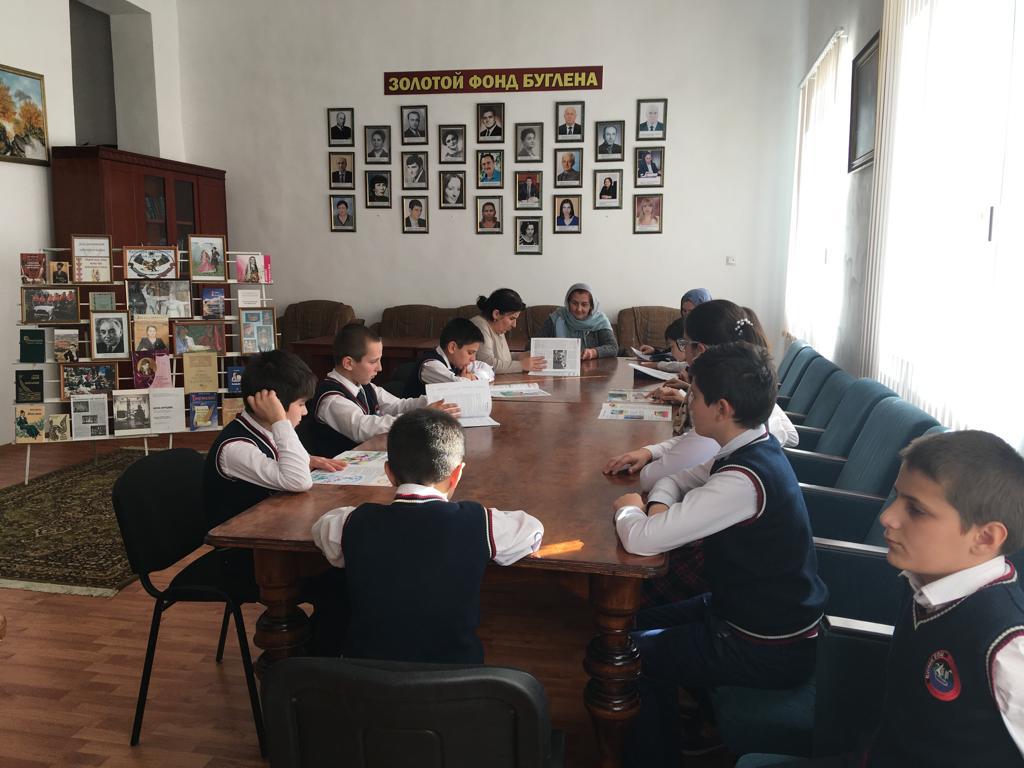 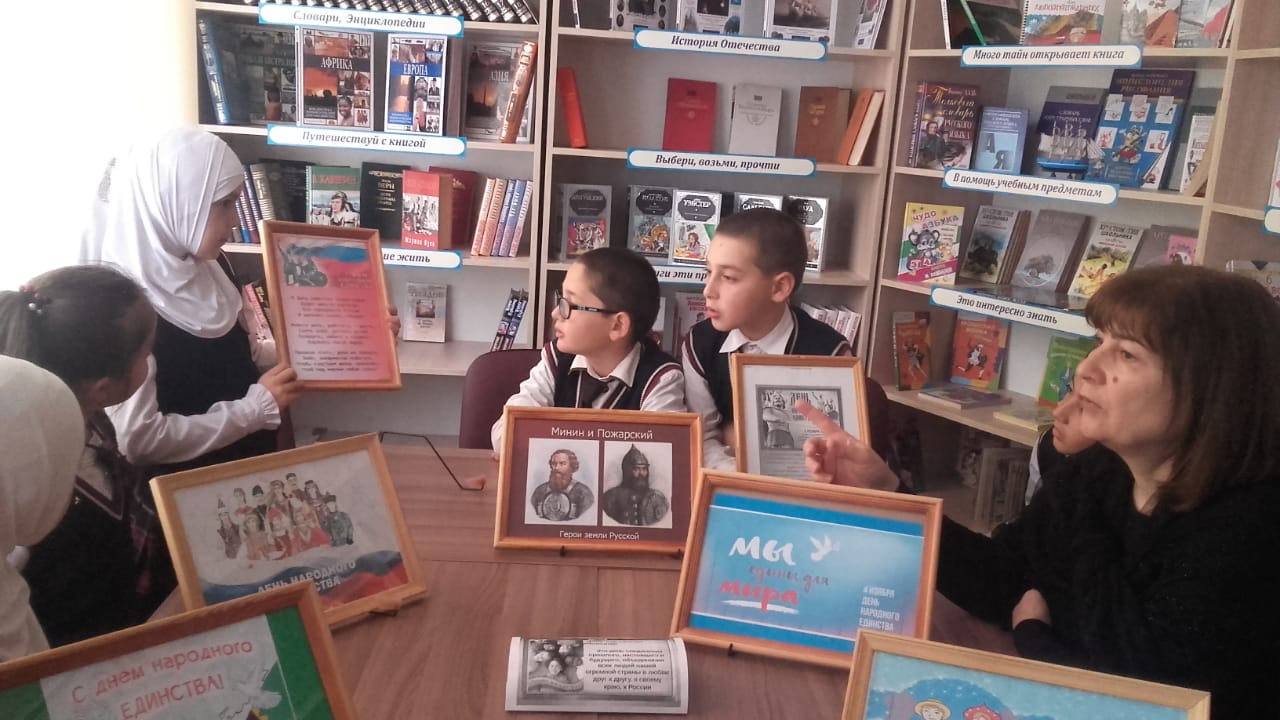 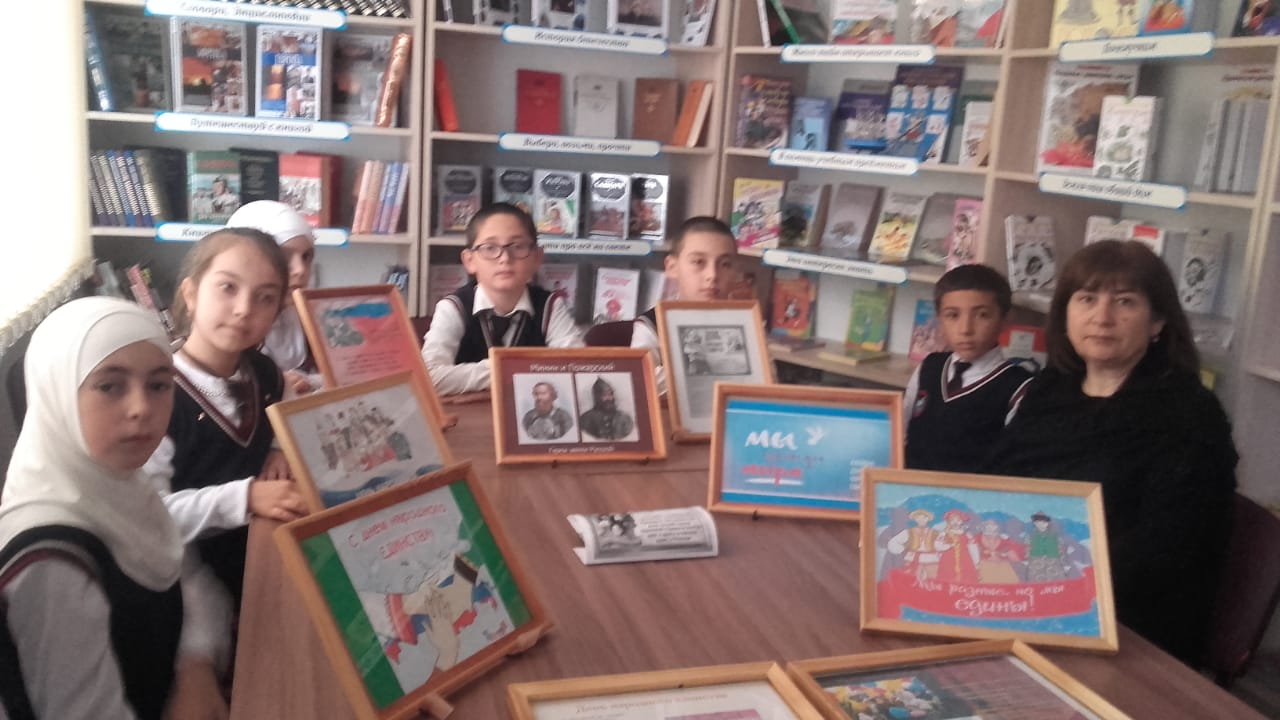 Открытый библиотечный урок  Ислам - религия мира, добра и справедливости" мероприятие провела заместитель директора по ВР Джахбарова Д.Г.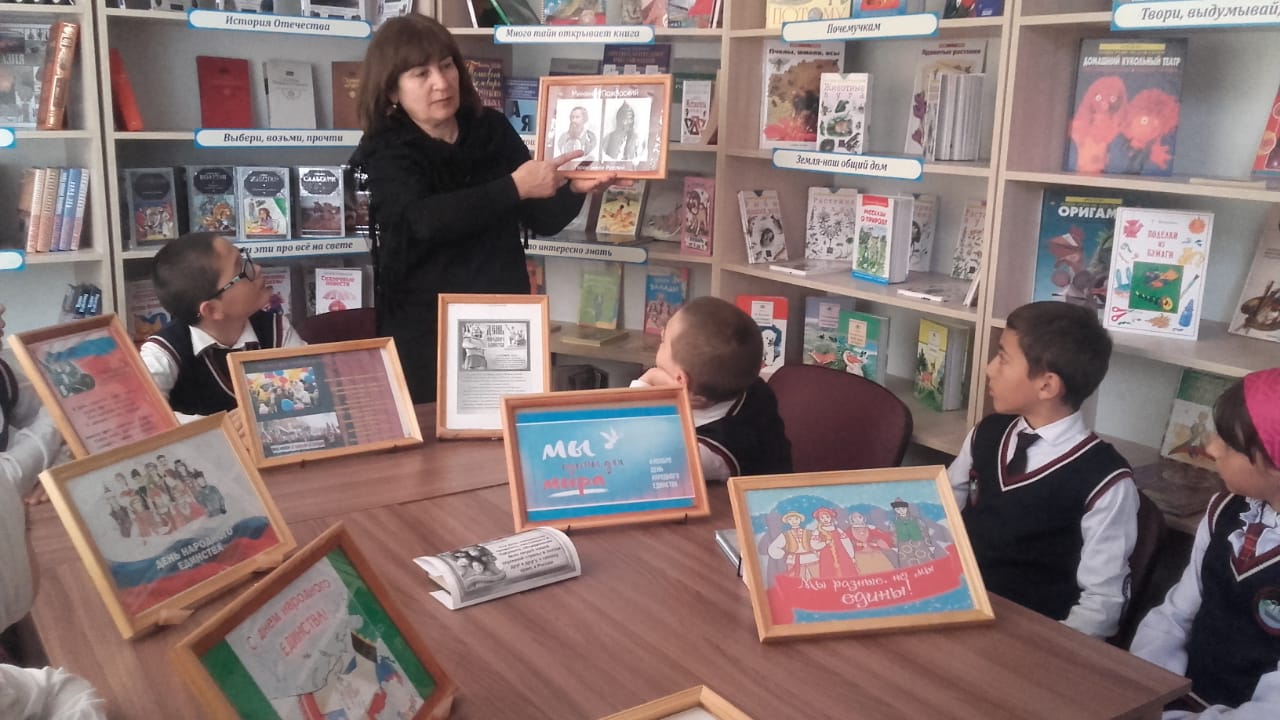 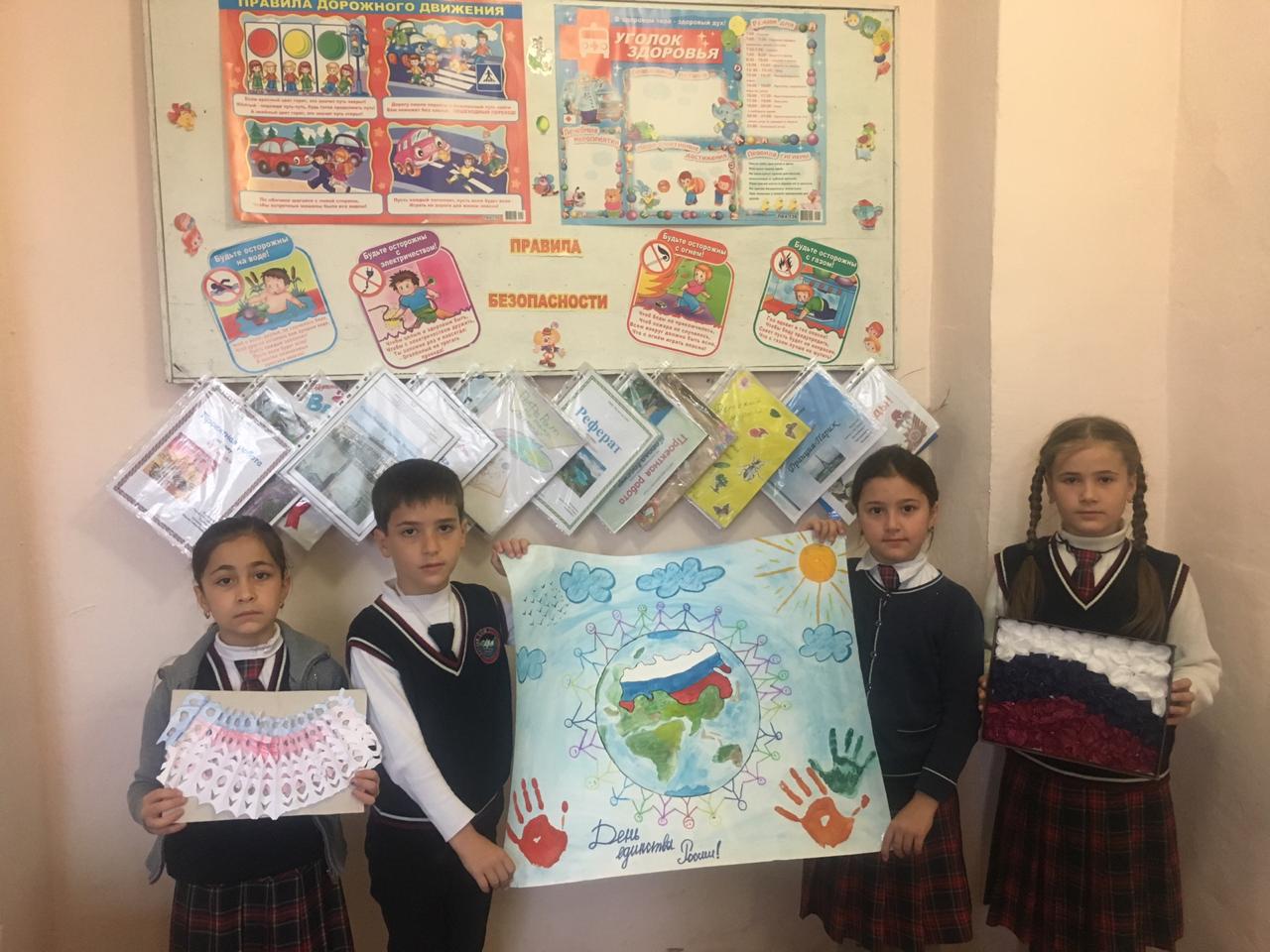 Классный час в 3 "б "классе "Толерантность путь к миру", классный руководитель Валиева Р.З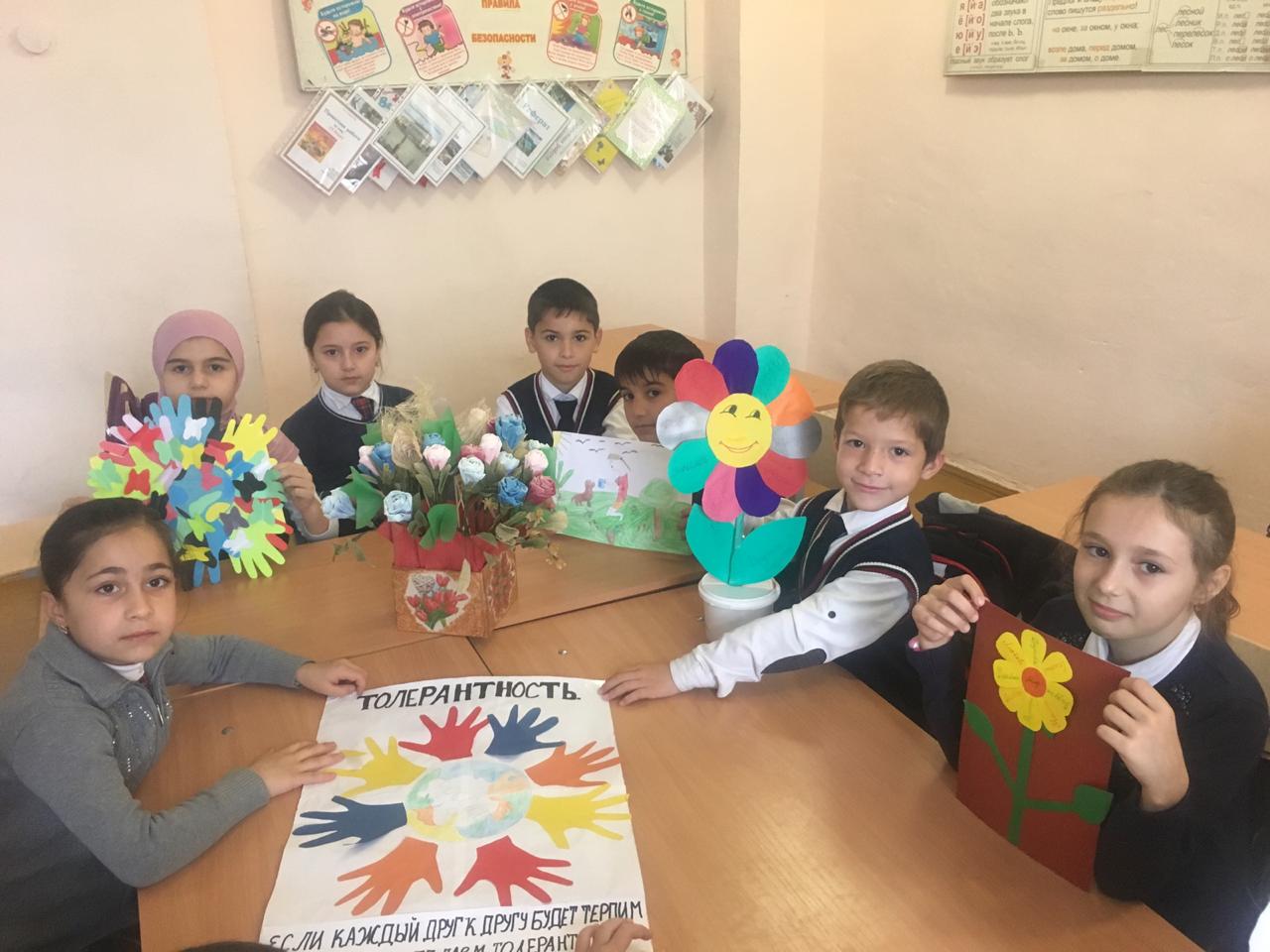 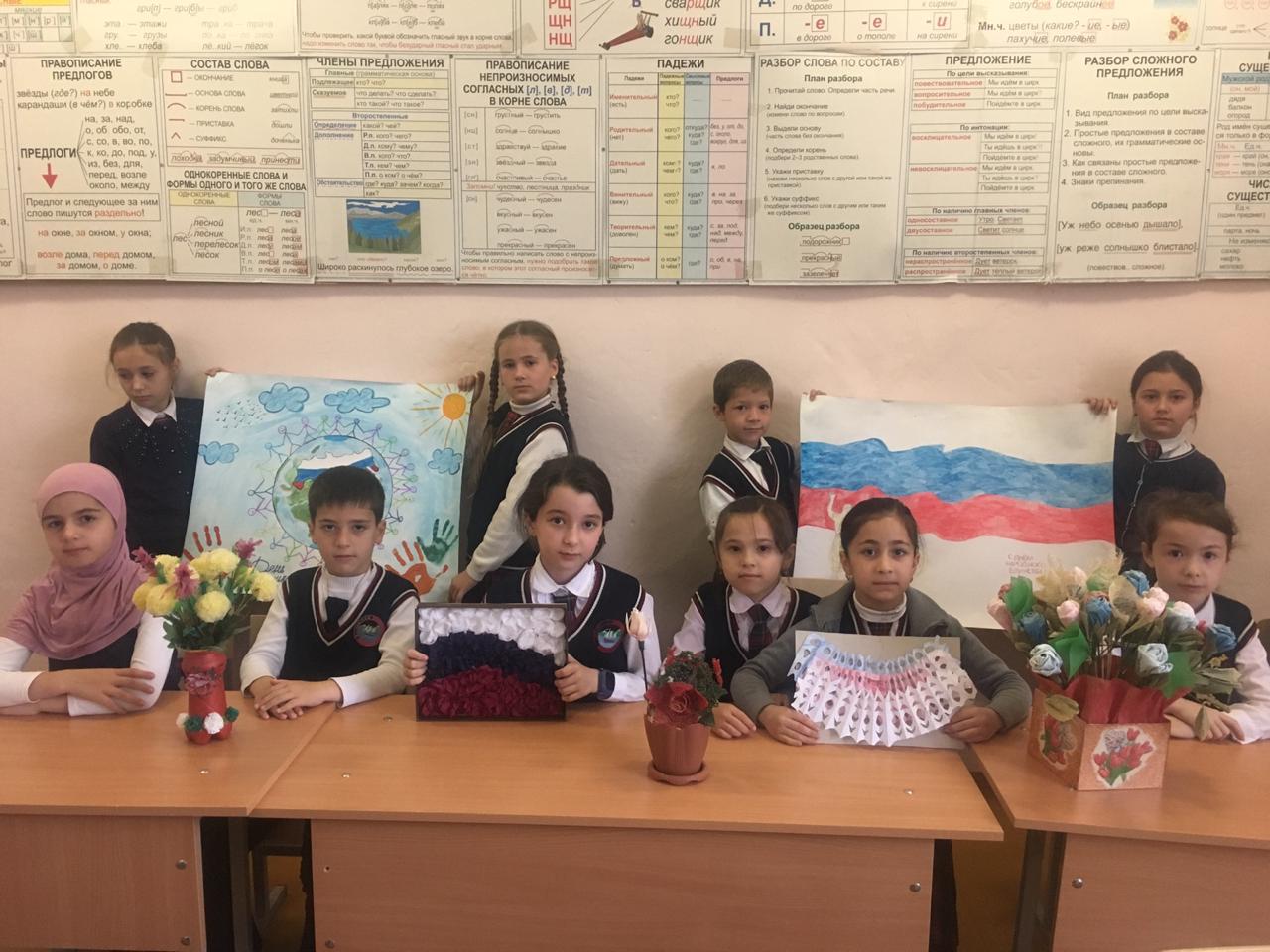 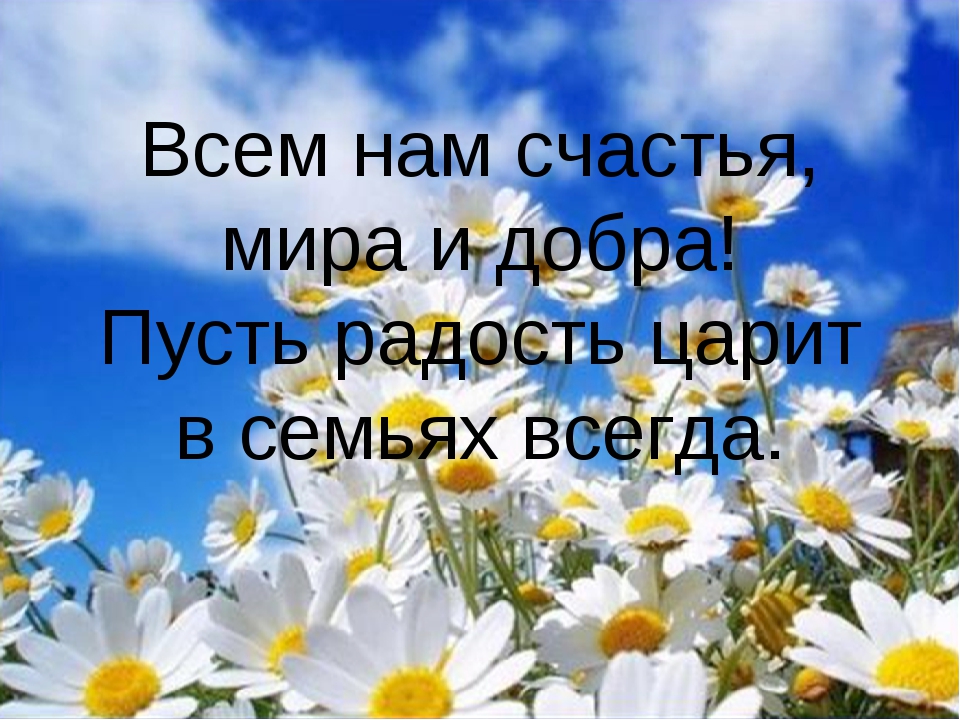 Заместитель директора по ВР _____Джахбарова Д.Г№п/п               Мероприятия   Срок исполнения    Ответственный           Исполнитель                                                       1.Работа с педагогами.                                                       1.Работа с педагогами.                                                       1.Работа с педагогами.                                                       1.Работа с педагогами.1Инструктаж « Действия при угрозе совершения теракта». 4.10.2018.Руководитель по безопасности ШанавазовС.Ф2Информационный час «Россия без террора». 5.10.2018г Зам.по ВР. 3Обучение   персонала по действиям в случае возникновения чрезвычайных ситуаций на объектах с массовым пребыванием людей  4.10.2018гЗам. по ВР.Руководитель по безопасности ШанавазовС.Ф4Тематический вечер в музее «Трагедия Беслана»  8.10.2018гРуководитель по безопасности ШанавазовС.Ф5Информационный час «Толерантность – путь к миру»  11.10.2018гЗам. по ВР.6Конкурс агитационных плакатов «Мы за дружбу народов»6.10.2018гЗам. по ВР.7Просмотр видеофильмов «Мы против террора» 01.10-31.10.2018ггРуководитель по безопасности ШанавазовС.Ф8Час актуального разговора «Терроризм -  проблема современности» 15.10.2018гРуководитель по безопасности ШанавазовС.Ф9Беседа по профилактике правонарушений  20.10.2018гРуководитель по безопасности ШанавазовС.Ф                                                         2.Работа с учащимися.                                                         2.Работа с учащимися.                                                         2.Работа с учащимися.                                                         2.Работа с учащимися.1Просмотр мультфильма «Ребята, давайте жить дружно!»В теч. месяца. Зам. по ВР.Руководитель по безопасности ШанавазовС.Ф2Конкурс рисунков на асфальте « Мы  рисуем - Мир!»16.10.2018гРуководитель по безопасности ШанавазовС.Ф3 Встреча с зам. муфтия Буйнакска Гаджибагатыровым19.10.19гЗам. по ВР.Руководитель по безопасности ШанавазовС.Ф4Беседа обзор «Давайте жить дружно!»22.10.2018гЗам. по ВР.Руководитель по безопасности ШанавазовС.Ф 5Тематическое занятие в младших классах «Трагедия Беслана»25.10.2018гЗам. по ВР.Руководитель по безопасности ШанавазовС.Ф6Беседа «Азбука безопасности»27.10.2018гЗам. по ВР.Руководитель по безопасности ШанавазовС.Ф7Тематическая беседа «Давайте дружить народами»18.10.2018гЗам. по ВР.Руководитель по безопасности ШанавазовС.Ф8Акция «Мир внутри нас – мир вокруг нас»29.10.2018гЗам. по ВР.Руководитель по безопасности ШанавазовС.Ф9Познавательная программа «Чтобы не было беды»13.10.2018гЗам. по ВР.Руководитель по безопасности ШанавазовС.Ф10Беседа обзор « Все мы дети одной планеты»11.10.2018гЗам. по ВР.Руководитель по безопасности ШанавазовС.Ф11«Жить в мире с собой и другими?» классные часы .8.10.2018гЗам. по ВР.Руководитель по безопасности ШанавазовС.ФКл.руководители.12Общешкольный кросс -«Спорт против терроризма»30.10.2018гЗам. по ВР.Руководитель по безопасности ШанавазовС.Ф13Информационный час «Толерантность путь к миру»29.10.2018гЗам. по ВР.Руководитель по безопасности ШанавазовС.Ф14Беседа по профилактике правонарушений «Заведомо ложное сообщение об акте терроризма»20.10.2018гРуководитель по безопасности ШанавазовС.Ф                                                    3.Работа с родителями                                                    3.Работа с родителями                                                    3.Работа с родителями                                                    3.Работа с родителями1День информации «Терроризм - без будущего, будущее без терроризма»13.10.2018гЗам. по ВР.Руководитель по безопасности ШанавазовС.Ф2Час актуального разговора «Терроризм -  проблема современности»23.10.2018гЗам. по ВР.Руководитель по безопасности ШанавазовС.Ф3Акция «Беслан не должен повторится»24.10.2018гЗам. по ВР.Руководитель по безопасности ШанавазовС.Ф4Тематическая программа «Как вести себя при терактах»6.10.2018гЗам. по ВР.Руководитель по безопасности ШанавазовС.Ф5Мультимедийная  презентация «Объединимся» вместе против террора»11.10.2018гЗам. по ВР.Руководитель по безопасности ШанавазовС.Ф6Распространение буклетов «Как не стать жертвой терроризма»2.10.2018гЗам. по ВР.Руководитель по безопасности ШанавазовС.Ф7Фотовыставка «Я, ты, он, она – вместе многонациональная семья»15.10.2018гЗам. по ВР.Руководитель по безопасности ШанавазовС.Ф8Беседа по профилактике правонарушений 20.10.2018гРуководитель по безопасности ШанавазовС.Ф